Connecticut Bureau of Education and Services for the Blind
Vocational Rehabilitation Services ProgramSurvey Report:
Fiscal Year 2020Diana T. Cohen, Ph.D.Caleb PittmanKevin Rodriguez
Co-Principal InvestigatorsConducted by: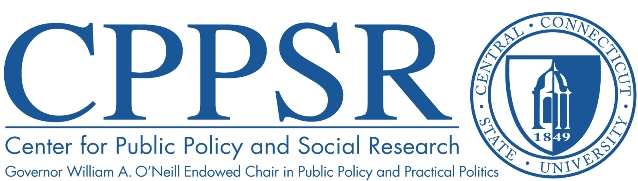 Issued December 2020Study BackgroundThe State of Connecticut Department of Aging and Disability Services, Bureau of Education and Services for the Blind (BESB) commissioned the Center for Public Policy and Social Research (CPPSR) at Central Connecticut State University (CCSU) to conduct a customer satisfaction survey of their service recipients for fiscal year 2020. This work represents a continuation of research conducted by the Center for Survey Research and Analysis (CSRA) at the University of Connecticut (UConn) from fiscal years 2003 through 2008. The purpose of this survey is to evaluate the services that clients received from the Vocational Rehabilitation Program at BESB. From November 1, 2019, through November 1, 2020, CPPSR completed 40 interviews with BESB service recipients. “Complete” interviews are defined as instances when a respondent followed the interview to its entirety. Both the client sample and the questionnaire instrument were provided by BESB. Each client was called a minimum of seven times. A maximum of 11 attempts was made per individual.CPPSR is utilizing CSRA’s data to draw longitudinal comparisons. For reasons not detailed in their report, CSRA states that results from fiscal year 2005 cannot be compared with data from other years; thus, data from 2005 does not appear in this analysis. Mirroring previous reports, references to each year (e.g., 2013, 2012, etc.) refers to the “fiscal year.” Executive Summary for Fiscal Year 2020A. OverallBESB continues to receive high marks for their Vocational Rehabilitation (VR) services and counselors. Slightly less than nine in ten clients surveyed (87.5%, down 5.5 percentage points from last fiscal year) reported that they would recommend BESB VR services to a friend. Reported satisfaction regarding overall experiences with BESB services, as rated on a scale from 1 to 10 points, remains strong.Of the eight areas surveyed in 2020, reported overall satisfaction with BESB services decreased slightly across seven areas, while the final area remained unchanged. This contrasts with the pattern reported in 2019 in which satisfaction increased across all services. The largest decrease in mean satisfaction occurred in Small Business Venture Services (6.20, down 2.30 points), followed by Skills Training Services (7.75, down 1.50 points) and Reader Services (9.00, down 1.00 point). All other declines in mean ratings were less than one point. Satisfaction levels with Higher Education Training (8.00, zero percentage point change) remained unchanged from last fiscal year.Mean satisfaction with BESB counselors increased in five areas in 2020, while the remaining four areas surveyed decreased in rating. This represents another shift from the pattern observed in 2019, a year in which satisfaction ratings for counselors increased across all areas. Notably, many of these increases came from record-lows found in 2018. The most substantial increase in satisfaction seen in 2020 pertained to counselors’ ability to help clients understand the complaint resolution process (7.61, up 0.61 points). The greatest decrease was seen in counselors’ ability to help clients identify their career goals (8.06, down 0.72 points). Overall, BESB clients remain very satisfied with the services their counselors provide. Clients were asked to identify the types of services that they received from BESB. Of the eight services offered, half showed an increase in participant use in 2020, while the remaining half experienced declines. This varies slightly from the pattern found in 2019, a year in which six areas of service experienced an uptick in use. In 2020, Low Vision Services (90% use) and Rehabilitation and Adaptive Equipment Services (65% use) continue to be the most widely used services among BESB clients. Use of Low Vision Services experienced an increase of one percentage point, reaching an all-time high. While remaining one of the most widely used services, Rehabilitation and Adaptive Equipment hit an all-time low in utilization rate this year (down 16.5 percentage points from 2019). This sizable decline may be attributed to guidelines regarding home visitations due to COVID-19, a pandemic which heavily impacted how services could be delivered this fiscal year. Of all service categories, Small Business Venture Services experienced the greatest increase in utilization from last year (12.5%, up 5.5 percentage points). This service continues to climb from the all-time low found in 2018 (3%). Reader Services (5%, up 1 percentage point) and Personal Care Attendant Services (7.5%, up 0.5 percentage point) also experienced increases in utilization. Historically, these three services have shown low usage rates compared to other categories. Excluding Rehabilitation and Adaptive Equipment Services, Higher Education Training services (7.5%, down 14.5 percentage points) experienced the greatest decrease in utilization rate in 2020, followed by Transportation Services (12.5%, down 13.5 percentage points) and Skills Training Services (20%, down 10 percentage points). Despite these decreases in use, none are at an all-time low utilization rate.This fiscal year, the BESB Vocational Rehabilitation Program had 77 clients who achieved employment outcomes, a decline of 25 individuals from 2019. This decline is likely due, in part, to the decrease in employment opportunities due to COVID-19. It should be noted that it is difficult to draw definitive conclusions with a population of this size. It is important to recognize the extraordinary circumstances that were at play during the time that data was collected for this report. COVID-19 spread rapidly throughout the United States starting in March 2020. In an effort to slow the spread of the virus, Governor Ned Lamont ordered all nonessential businesses in Connecticut to close on March 23, 2020. As part of a four-phase plan to reopen the state, Governor Lamont started lifting certain restrictions on May 20, 2020. At the time of authorship, Connecticut is in Phase 2.1 of its reopening, meaning that the pandemic impacted three of the four fiscal quarters discussed in this report.The pandemic has had a profound impact on BESB’s VR Program—as well as the clients it serves. Without warning, life changed dramatically for VR clients. Readers are encouraged to interpret the findings discussed in this report within the context of the global pandemic. B. ServicesSatisfaction with the services received was measured on a 10-point rating scale. A rating of “10” meant the client was “very satisfied” and a rating of “1” meant the client was “very dissatisfied.” Clients who rated services on the high (8-10) or low (1-3) end of the scale were asked a follow-up question about the reason for their rating. Mean satisfaction with seven of eight services surveyed in 2020 decreased compared to 2019. One service did not change in mean satisfaction: Higher Education Training Services (8.00). The lowest mean satisfaction rating was found in Transportation Services (5.80, down 0.91 in mean rating). It is worth noting that the delivery of Transportation Services was heavily impacted due to the COVID-19 pandemic. The highest mean satisfaction rating found in 2020 was observed in Personal Care Attendant Services (9.67, down 0.33 in mean rating). It is important to note that, due to small sample sizes, interpretation of trends associated with services should be made with caution. This year’s largest decrease in mean satisfaction rating was seen in Small Business Venture Services (6.20, down 2.30 in mean rating). It is the second-lowest mean rating that this service has experienced in the history of the survey. The second-largest decrease was observed in Skills Training services (7.75, down 1.50 in mean rating). This drop in mean satisfaction comes after its all-time high notched last year. The remaining decreases in mean satisfaction ratings declined by one point or less: Reader Services (9.00, down 1.00 in mean rating), Low Vision Services (7.86, down 0.64 in mean rating), Rehabilitation and Adaptive Equipment Services (7.88, down 0.53 in mean rating), and Personal Care Attendant Services (9.67, down 0.33 in mean rating).Clients were also asked to rate their overall satisfaction with BESB services on a 1- to 10-point scale, as well as satisfaction with their Individualized Plan for Employment (IPE), timeframe of delivery of service, and the extent to which the services provided met their needs and/or expectations. Clients’ overall satisfaction with BESB services decreased in all areas surveyed in 2020. This contrasts the trend in 2019, wherein all survey areas increased in mean satisfaction ratings. The overall mean satisfaction with BESB services is 7.88 (down 0.34 in mean rating from 2019). The largest overall mean satisfaction decrease this year occurred in the extent to which clients felt services met their needs (7.58, down 0.54 in mean rating). The second-largest decrease was in the extent to which services met client expectations (7.58, down 0.50 in mean rating). The only service with an overall mean satisfaction above the historical average for this survey—and considered in the highly satisfied range—is with the extent to which services met clients’ IPE (8.08, down 0.19 in mean rating). C. CounselorsIn 2020, client satisfaction with counselors increased in five of the nine areas surveyed. Notably, most mean satisfaction ratings were close to or above their respective historical means. Two aspects tied at 8.67 for the highest mean satisfaction with counselors this year: counselor professionalism and ability to provide information in a usable format. The lowest mean satisfaction rating was found in the explanation of the complaint resolution process (7.61). In 2020, this is the only mean rating below the threshold of 8.00—reflecting a high level of client satisfaction across all dimensions of counselors surveyed. Despite its neutral rating, counselors’ ability to help clients understand the complaint resolution process had the most significant gain from last year (7.61, up 0.61 points from 2019). After hitting an all-time low in 2018 (6.67), this dimension of counselors has shown notable improvement. The second-largest increase in mean satisfaction was with counselors’ ability to provide information in a format clients could use (8.67, up 0.57 points). This mean rating continues a two-year trend of increasing client satisfaction. Other increases in mean satisfaction were found in counselors’ ability to explain Vocational Rehabilitation rights and responsibilities (8.30, up 0.42 points), knowledge of counselors (8.45, up 0.12 points), and satisfaction with counselors’ referrals (8.03, up 0.03 points).The largest decrease in mean satisfaction was in counselors’ ability to help clients identify their career goals (8.06, down 0.72 points). Although it is a decrease from the previous year, it is still above its historical mean (7.84). The second-largest decrease was in counselors’ professionalism (8.67, down 0.52 points). It should be noted that this drop in satisfaction with counselor professionalism comes after an all-time high observed in 2019 (9.19). The remaining two aspects experiencing a drop in mean satisfaction were in counselors’ ability to help develop an IPE (8.11, down 0.35 points) and counselors’ ability to recognize clients’ special needs (8.62, down 0.03 points).Generally, BESB clients are highly satisfied with their counselors, with values ranging from 7.67 to 8.67 across all categories surveyed (8.28 average). This reflects virtually no change in overall mean rating, on average across all dimensions of counselors surveyed, from last year (8.27)—a year in which there was a larger variation in average ratings (means spanned from 7.0 to 9.19). Overall, clients surveyed in 2020 were most satisfied with counselors’ ability to provide information in the format they could use, their professionalism, and their recognition of clients’ special needs. Clients were least satisfied with their counselors’ ability to explain the process for complaint resolution, counselor referrals, and counselors’ help in identifying client career goals.D. Regional TrendsSince 2016, CCSU has performed a regional analysis on nine dimensions of satisfaction with counselors. In 2020, the Northwestern region showed the highest mean levels of satisfaction across all categories (8.80), followed by the Southwest (8.51), North Central (8.23), South Central (8.19), and Eastern (7.83) regions. When interpreting these results, it is important to note that the sample size in each region varies considerably. Specifically, an average of 15 respondents could be reached from the North Central region across all categories, while an average sample size of only two was achieved in the Eastern region. Similarly, an average sample size of three was captured in the Northwest. Due to this variation in sample size, regional differences should be interpreted cautiously, particularly for the Eastern and Northwestern regions.The relative satisfaction rating of each region experienced slight shifts in 2020. This year, the Northwest region held top satisfaction ratings in six of nine categories assessed, with two of those being tied for top place with other regions. Notably, the Northwest region saw a sizable satisfaction increase in the extent to which counselors provided information in a format that clients could use—improving from a mean of 5.0 to a perfect ten. This may show that the low rating found in 2019 was an anomaly. The Southwest region showcased similarly high ratings, ranging from a low of 7.86 to a high of 10. The Southwest region achieved top ratings across three categories, including tying with the Northwest in the category of providing information to clients in a format they can use.The South-Central region, which had the highest overall mean satisfaction rating in 2019, dipped to the second-lowest rated region this year. Despite this finding, the region had the highest satisfaction rating in two of the nine areas surveyed. While the Eastern region had the lowest mean satisfaction ratings in 2020, this region improved significantly in client satisfaction across all categories. BESB Services RatingsFrequency of BESB ServicesClients were asked to identify the types of services that they received from BESB. Of the eight services offered, half showed an increase in the proportion of participant utilization in 2020, and half experienced declines. This is a slight change from 2019 in which six areas of service use increased and two decreased from its previous year.Low Vision Services and Rehabilitation and Adaptive Equipment Services continue to be the most widely used among BESB clients, with 90% and 65%, respectively, reporting use in 2020. Low Vision Services showed a 1% increase in percentage of use from last year while Rehabilitation and Adaptive Equipment Services showed a decrease of 16.5%. Rehabilitation and Adaptive Equipment Services reached an all-time low rate of utilization while Low Vision Services reached an all-time high.Skills Training Services (20%, down 10 percentage points), Higher Education Training Services (7.5%, down 14.5 points), and Transportation Services (12.5%, down 13.5 points) all experienced decreases in 2020, although none of these utilization rates are at an all-time low. On the other hand, Reader Services (5%, up 1 percentage point), Personal Care Attendant Services (7.5% up 0.5 points), and Small Business Venture Services (12.5%, up 5.5 points) all experienced increased use in 2020. These three services have shown low utilization rates throughout the history of the survey.Frequency of Services ReceivedMean Satisfaction Service Ratings To measure satisfaction with services received, clients were asked to rate each service on a 1- to 10-point scale. A rating of “10” meant the client was “very satisfied” and a rating of “1” indicated the client was “very dissatisfied.” Clients who rated services on the high (8-10) or low (1-3) end of the scale were asked a follow-up question about the reason for their rating. Compared with 2019 findings, seven services showed a decrease in mean satisfaction ratings whereas one service remained the same in 2020. The decreases in mean satisfaction ratings were generally small, and only one service, Transportation Services, showed a historically low rating (5.80, down 0.91 in mean rating). It should be noted that Transportation Services were significantly impacted due to the COVID-19 pandemic, so this figure should be compared to previous ratings with caution. The largest decrease in mean satisfaction rating for this year’s survey was seen in Small Business Venture services (6.20, down 2.30 in mean rating), followed by Skills Training services (7.75, down 1.50 in mean rating). Mean ratings for other services decreased by one or fewer points. This includes Reader Services (9.00, down 1.00 in mean rating), Low Vision Services (7.86, down 0.64 in mean rating), Rehabilitation and Adaptive Equipment Services (7.88, down 0.53 in mean rating), and Personal Care Attendant Services (9.67, down 0.33 in mean rating). Higher Education Training Services (8.00) showed no increase or decrease in mean rating from 2019.It is important to note the issue of sample size when reviewing these figures. Historically, Small Business Venture and Personal Care Attendant Services have received especially low response rates, and this continued to be the case for these services and others in 2020. Small Business Venture Services and Transportation Services had five respondents each, while Higher Education Training Services and Personal Care Attendant Services both had three respondents. Only two respondents who utilized Reader Services could be reached this year. Given the comparatively small sample sizes, especially for these services, one should not place too much significance on how satisfaction rates in 2020 compare to ratings in previous years. Mean Satisfaction RatingsLow Vision Services Nine in ten clients surveyed (90%) in 2020 reported receiving Low Vision Services. Most clients remain very satisfied with these services, with two-thirds of respondents (66%) indicating a high level of satisfaction (i.e., a rating between 8 and 10). However, this figure is nine percentage points below that reported for 2019, and below the historical average of 79%. Meanwhile, neutral ratings increased 12 points to 31% in 2020, far above the historical average of 15.5%. Only 3% of clients reported low satisfaction (i.e., a rating between 1 and 3) in 2020, a decrease of three points from last year’s survey. Overall, most clients were highly satisfied with Low Vision Services in 2020, despite an increase in neutral responses.When asked to identify the main reason for their satisfaction, the majority of respondents stated that the products or services met their needs or expectations (38%, the same as in 2019), or they were satisfied with the knowledge and care of their service provider (43%, up from 38% in 2019). Other clients cited the timeliness of services (5%, down from 8% in 2019), effective coordination of access to services (5%, down from 8% in 2019), or another reason, which was provided in a follow-up response.Twenty respondents elaborated on their satisfaction with Low Vision Services in open-ended responses. The main sentiment expressed by clients was consistent with the most commonly cited reasons for satisfaction—the services and/or products they received fulfilled their needs/met their expectations, and their service providers were knowledgeable and/or caring. Several clients were very happy with the referrals for technology and medical services. Others felt that BESB counselors “went out of the way” for them and were very personable and detail-oriented. Overall, clients felt that the services and/or products clients received were helpful, supportive, and consistent. Only one respondent reported dissatisfaction with Low Vision Services in 2020. The respondent stated that the services received were not timely. The client did not elaborate on the specific reason for their dissatisfaction in this area. How satisfied were you with Low Vision Services? 2003 n=142, 2004 n=114, 2006 n=64, 2007 n=69, 2008 n=71, 2009 n=34, 2010 n=32, 2011 n=54, 2012 n=40, 2013 n=34, 2014 n=51, 2015 n=42, 2016 n=41, 2017 n=38, 2018 n=34, 2019 n=32, 2020 n=29Rehabilitation Technology and Adaptive Equipment Services Most BESB clients (65%) reported receiving Rehabilitation Technology and Adaptive Equipment Services in 2020, and client satisfaction with this service remains high. More than two-thirds of the respondents in 2020 offered a highly satisfied rating of the service (69%, down 4 percentage points from 2019). However, it is the second time in history wherein the percentage of very satisfied clients falls below 70%. Reports of neutral satisfaction decreased slightly (19%, down 4 points from 2019), while the proportion of clients who reported dissatisfaction increased (12%, up 8 points from 2019). The majority of satisfied clients (69%, up from 56% in 2019) stated that the main reason for their satisfaction was the products and/or services met their needs and/or expectations. A smaller proportion (16%, down from 28% in 2019) cited the knowledge and/or care of the service provider. Three other reasons were cited by 5% of survey respondents each: the timeliness of services, offered a different response in qualitative follow-up, or could not give a main reason for their satisfaction. Clients elaborated in follow-up responses that the technology they received made their lives easier, with one client calling the equipment they received “life changing.” Participants also stated that counselors were helpful and efficient in obtaining technology and explaining how to use equipment.Four respondents reported dissatisfaction with these services. Two stated they wanted a different product while one cited a lack of follow-up from BESB and another that their needs were ignored. In qualitative responses, two clients stated that the software and equipment they received didn’t work correctly. Another client experienced delays when receiving software for job-training programs.How satisfied were you with Rehabilitation Technology and Adaptive Equipment Services? 2003 n=113, 2004 n=114, 2006 n=60, 2007 n=72, 2008 n=69, 2009 n= 35, 2010 n=42, 2011 n =65, 2012 n=50, 2013 n=36, 2014 n=49, 2015 n=55, 2016 n=47, 2017 n=35, 2018 n=24, 2019 n=44, 2020 n=26Skills Training Services About 20% of BESB clients (eight respondents) reported receiving Skills Training Services in 2020. It should be noted that due few respondents in this area, the trends in this section should be interpreted with caution. Client satisfaction ratings for Skills Training Services remained very high in the past year, with about three-quarters (74%, down from 87.5% in 2019) reporting high satisfaction, which is in line with the historical average of 75%. The percentage of neutral ratings increased by 0.5 percentage points to 13%, and the percentage of dissatisfied ratings increased 13 percentage points to 13%. It is the first time in the past two years that the percentage of respondents expressing low satisfaction has been above 0%.Half of the clients satisfied with Skills Training Services (50%, down from 62.5% in 2019) cited the main reason for their satisfaction as the products and/or services meeting their needs and/or expectations. The other half (50%, up from 37.5% in 2019) cited the knowledge and/or care of the service provider. In follow-up responses, clients explained that providers offered friendly, comprehensive, and easy-to-understand services. Respondents also felt that orientation and interview training met their expectations. Skills Training Services were described as effective in getting the client the skills they needed. These reasons are similar to those found in previous surveys, with clients focusing on the quality and helpfulness of the training provided.One respondent was dissatisfied with Skills Training Services, citing the main reason for their dissatisfaction as their needs being ignored. The client elaborated that a follow-up phone call was never received. How satisfied were you with Skills Training Services?2003 n=50, 2004 n=41, 2006 n=27, 2007 n=24, 2008 n=30, 2009 n=13, 2010 n=23, 2011 n=28, 2012 n=23, 2013 n=22, 2014 n=15, 2015 n=29, 2016 n=25, 2017 n=25, 2018 n=4, 2019 n=38, 2020 n=8Higher Education Training Services Only 7.5% of BESB clients (three respondents) reported receiving Higher Education Training Services in the 2020 survey. This area has historically seen few respondents, but the especially low percentage in this year should be noted when interpreting the following percentages. Satisfaction rates associated with this service decreased from last year, with one of three clients (33.3%, down from 83% in 2019) reporting high satisfaction. The remaining two clients gave neutral responses (66.7%, up from 0% in 2019), meaning no clients gave a rating of dissatisfaction (0%, down from 17% in 2019). Several survey questions were added in 2011 to better understand the population of clients utilizing Higher Education Training Services. All respondents in 2020 attended a traditional college (defined as an institution offering college degrees). This is a small change from last year, when 83% of clients attended a traditional college and 17% of clients reported attending a vocational program. This is a continuation of an increase in clients attending traditional colleges that was seen in the last two surveys. Two-thirds of respondents participated as full-time students (down from 100% in 2019), and the remaining one-third attended as a part-time student. Graduation rates decreased from 2019, with one client stating that they graduated (33.3%, down from 86% in 2019), and the other two clients reporting that they did not graduate. This is far below the percentages reported in previous surveys and is likely the result of the low number of respondents in this area, as mentioned previously. Overall, recent data suggest that the average BESB client utilizing Higher Education Training Services attends a traditional college, is a full-time student, and graduates from their program. When asked about the main reason for their satisfaction, all three clients stated that the products and/or services met their needs and/or expectations. This is a change from last year, when 60% gave this reason, and the remaining 40% cited the care and/or knowledge of providers. When asked to further elaborate on their satisfaction, clients stated that the services were reliable and helpful and that their counselor was available to them. One client noted that their schooling was paid for and met their expectations, although they felt that they did not receive support services for school.How satisfied were you with Higher Education Training Services? 2003 n=22, 2004 n=15, 2006 n=17, 2007 n=19, 2008 n=13, 2009 n=10, 2010 n=10, 2011 n=35, 2012 n=7, 2013 n=10, 2014 n=10, 2015 n=17, 2016 n=14, 2017 n=2, 2018 n=7, 2019 n=12, 2020 n=3Reader Services Very few BESB clients have historically utilized Reader Services. This remained true in 2020 with only 5% of respondents receiving these services (up from 4% in 2019). This is only two respondents (the same number of respondents reached in 2019), meaning the following percentages should be interpreted carefully. The few clients who reported using Reader Services were highly satisfied in 2020. It is the second year in a row wherein 100% of respondents are highly satisfied. Additionally, it is the third year with zero participants offering dissatisfied ratings.The one client who elaborated on their satisfaction stated that Reader Services allowed them to perform tasks they previously had trouble with. The other satisfied respondent did not give a qualitative response. Respondents in recent years have also noted that their readers are accurate, patient, and provide good follow-up. How satisfied were you with Reader Services? 2003 n=22, 2004 n=15, 2006 n=9, 2007 n=15, 2008 n=14, 2009 n=7, 2010 n=11, 2011 n=23, 2012 n=5, 2013 n=6, 2014 n=6, 2015 n=11, 2016 n=12, 2017 n=5, 2018 n=7, 2019 n=2, 2020 n=2Transportation Services for Training Programs or Employment One-eighth (12.5%) of clients surveyed in 2020 received Transportation Services for Training Programs or Employment. The following results should be interpreted with caution considering only five clients who received these services could be reached this year. The percentage of clients who were highly satisfied with Transportation Services has been slowly declining over the past few surveys. High satisfaction ratings reached 72% in 2018, followed by a decline to 43% in 2019, and a further decline to 20% this year. While this value is the lowest in the history of the survey, only one client gave this service a dissatisfied rating in 2020. Neutral ratings reached an all-time high of 60% (up 3 percentage points from 2019).Of those clients reporting a high level of satisfaction, 100% (up from 67% in 2019) stated the main reason for their satisfaction was that Transportation Services met their needs and/or expectations. Clients in previous years have also noted the effective coordination of these services. When asked to elaborate, one respondent noted the drivers BESB arranged for clients were very accommodating, timely, and skilled. In previous years, respondents have noted the helpfulness of Transportation Services in obtaining employment and travelling in harsh weather. The one dissatisfied respondent noted that the services they received were not timely. The client elaborated in a follow-up response that they felt Transportation Services were not punctual or dependable.How satisfied were you with Transportation Services for Training Programs or Employment? 2003 n=23, 2004 n=22, 2006 n=12, 2007 n=13, 2008 n=13, 2009 n=8, 2010 n=12, 2011 n =21, 2012 n=8, 2013 n=7, 2014 n=4, 2015 n=15, 2016 n=10, 2017 n=12, 2018 n=7, 2019 n=14, 2020 n=5Personal Care Attendant ServicesSatisfaction with Personal Care Attendant (PCA) Services remained very high for the 7.5% of BESB clients who reported using this service in 2020 (100%, no change from 2018 and 2019). Very few clients have reported utilizing this service historically, and in this year’s survey, only three clients reported using PCA services. This number has not surpassed five since 2011. Satisfaction trends associated with this service should be interpreted cautiously. Three respondents elaborated on their high satisfaction with PCA Services. One client talked about how the services helped them stay organized. Another noted the timeliness of the services. The third client stated that while there was always room for improvement, they were very satisfied with their experiences in obtaining PCA Services. This feedback is consistent with similar reasons given in previous surveys. How satisfied were you with Personal Care Attendant Services? 2003 n=23, 2004 n=22, 2006 n=6, 2007 n=2, 2008 n=5, 2009 n=3, 2010 n=1, 2011 n=8, 2012 n=2, 2013 n=2, 2014 n=2, 2015 n=3, 2016 n=1, 2017 n=4, 2018 n=1, 2019 n=4, 2020 n=3Small Business Ventures Services Five respondents (12.5%) in 2020 reported receiving Small Business Ventures Services from BESB. In consideration of this small sample size, the following observations should be taken with caution. Two of five clients (40%, down from 100% in 2019) reported high satisfaction with this service. Another two gave ratings of neutrality (40%), and one client reported dissatisfaction (20%). While this ends a trend of very high satisfaction ratings beginning in 2017, it is far from the lowest point of satisfaction in the past. All satisfied clients stated the main reason for their satisfaction was the services meeting their needs and/or expectations. Previously, clients have also noted the knowledge and/or care of their provider and the effective coordination of services. Qualitative feedback indicated that the services helped clients reach their small business goals and enabled them to be independent.The one dissatisfied client stated that the poor quality of the service was the main reason for their dissatisfaction. They explained in a follow-up response that they found BESB unhelpful in following up on an issue.How satisfied were you with Small Business Ventures Services? 2003 n=15, 2004 n=14, 2006 n=12, 2007 n=6, 2008 n=10, 2009 n=6, 2010 n=9, 2011 n=8, 2012 n=7, 2013 n=4, 2014 n=7, 2015 n=16, 2016 n=6, 2017 n=7, 2018 n=1, 2019 n=4, 2020 n=5BESB Counselor RatingsMean Counselor RatingsAverage satisfaction ratings for counselors increased in five areas surveyed in 2020 while ratings decreased in the remaining four areas. In 2019, counselor ratings increased across all areas, rising from record lows seen in 2018. This rise in satisfaction has continued in most areas in 2020, with most ratings in line with or above their historical averages. In 2020, the most significant increase in mean counselor ratings was seen in their ability to help clients understand the complaint resolution process (7.61, up 0.61 points from 2019). This is slightly above the historical average in this area (7.57). Satisfaction in counselors’ ability to provide information in a usable format increased by a similar amount (8.67, up 0.57 points), which is also above the historical mean in that section (8.37). Mean satisfaction ratings also increased regarding counselors’ ability to help clients understand their Vocational Rehabilitation rights (8.30, up 0.42 points), the knowledge of counselors (8.45, up 0.12 points), and satisfaction with counselors’ referrals (8.03, up 0.03 points). These ratings are all close to or above the historical averages in their areas (8.18, 8.54, and 8.40, respectively).The decreases in mean satisfaction ratings seen in 2020 are all less than one point. The greatest decrease in mean satisfaction was seen in counselors’ ability to help clients identify their career goals (8.06, down 0.72 points). This rating is well above the historical mean of 7.84 in this area. A similar decrease occurred in counselor professionalism (8.67, down 0.52 points). Small decreases in satisfaction were seen in counselors’ ability to help develop an individualized plan for employment or IPE (8.11, down 0.35 points) and to recognize clients’ special needs (8.62, down 0.03 points).  Overall, client satisfaction with counselors remains high, with values ranging from 7.61 to 8.67 (8.28 average). Compared with 2019, in which ratings ranged from 7.0 to 9.19 across categories (8.27 average), the 2020 survey shows an increase in the average rating across categories and an increase in the lowest rating. In 2020, BESB clients were most satisfied with counselors’ ability to provide information in the format they use, their professionalism, and their recognition of clients’ special needs. Clients were least satisfied with their counselors’ ability to explain the process for complaint resolution, counselor referrals, and counselors’ help in identifying client career goals.Since 2016, CCSU has performed a regional analysis on the nine dimensions of satisfaction with counselors. In 2020, the Northwestern region showed the highest mean levels of satisfaction across all categories (8.80), followed by the Southwest (8.51), North Central (8.23), South Central (8.19), and Eastern (7.83) regions. When interpreting these ratings, it is important to note that the sample size in each region varies considerably. Specifically, an average of 15 respondents could be reached from the North Central region across all categories, while an average sample size of only two was achieved in the Eastern region, which reported the lowest overall mean satisfaction rating. Similarly, an average sample size of three was captured in the Northwest. Due to this variation in sample size, regional differences should be interpreted cautiously, particularly for the Eastern and Northwestern regions.Compared to 2019, the relative satisfaction ratings of each region changed slightly in 2020. The Northwest region held top satisfaction ratings in six of the nine categories assessed in 2020, with two of those being ties for top place with other regions. Mean ratings in this region varied from 7.67 to a perfect 10. Notably, the Northwest region increased mean satisfaction in the area of providing information in a usable format from 5 to 10, returning to the very high level of satisfaction found in 2018. This may show that the low rating found in 2019 was an anomaly. The Southwest region showed similarly high ratings, ranging from a low of 7.86 to a high of 10. The Southwest achieved top ratings across three categories, including tying with the Northwest in the category of providing information in a usable format. The South Central region, which had the highest overall mean satisfaction rating in 2019, had the second lowest overall rating in 2020. Still, the region had the highest satisfaction rating in two of the nine areas surveyed. The Eastern region generally had the lowest mean satisfaction ratings in 2020, as in previous years, although the region improved significantly in satisfaction across all categories. Mean satisfaction ratings in this region varied from 6.5 to a high of 10. This is noteworthy, as even the lowest rating of 6.5 is higher than the overall mean found in 2019 (5.56) and much higher than the lowest rating found in that year (3.0). Mean Counselor RatingsAssistance with an Individualized Plan for Employment (IPE)In 2020, there were 40 respondents who rated the assistance they received with an IPE. Most respondents (65%) were highly satisfied with their counselor’s assistance with their IPE. However, this is a decrease of about eight participants in high satisfaction compared with 2019, which has the highest all-time percentage of highly satisfied participants. Of the 40 participants, 20% gave neutral ratings, an increase of about three participants compared with 2019. Highly unsatisfied ratings were at 10%. This is a comparable number to 2019 and continues a trend of small increases in proportion of highly unsatisfied participants since 2017. Two participants did not know or refused to answer the question.Half of the four participants who were unsatisfied with their counselor’s assistance on an IPE attributed it to their needs being ignored. One participant noted that there was no follow-up. Three participants explained that their counselor did not communicate with them properly. Just under half of 30 participants (47%) attributed their satisfaction with their counselor being knowledgeable or caring. The next highest attribute (30%) was the service meeting needs or expectations. Many participants described good relationships with their counselor when prompted to elaborate further on why they were satisfied. For example, participants said that their counselor “always kept in touch”, was “always there when needed”, and “very supportive”.Regionally, satisfaction with the extent to which services met the client’s IPE continued to increase in most regions in 2020. Mean satisfaction ratings increased in the Eastern (8.33, up 3.33 points from 2019 and 0.22 above the overall mean), North Central (8.00, up 0.44 points and 0.11 below the overall mean), and Northwestern (9.00, up 0.50 points and 0.89 above the overall mean) regions, while ratings in the South Central (8.00, down 2.0 points and 0.11 below the overall mean) and Southwestern (7.86, down 1.47 points and 0.25 below the overall mean) regions decreased. It should be noted that, as in previous years, few respondents could be reached in the Eastern region, so its overall mean should be interpreted with caution. …helping you to develop your Individualized Plan for Employment, or IPE? 2003 n=163, 2004 n=141, 2006 n=85, 2007 n=90, 2008 n=95, 2009 n=52, 2010 n=45, 2011 n=74, 2012 n=63, 2013 n=43, 2014 n=50, 2015 n=66, 2016 n=56, 2017 n=49, 2018 n=33, 2019 n=48, 2020 n=40Regional Mean Satisfaction RatingsIdentifying Career GoalsForty BESB clients provided their level of satisfaction with counselor assistance in identifying career goals. Over half (57.5%) expressed high satisfaction with their counselor. This is a large decrease from 2019, wherein 76% of survey respondents were highly satisfied with the help given by their counselor in identifying career goals. It is important to note that 2019 seems to be an outlier. Between 2006 and 2020, high satisfaction responses typically range between 44% and 58%, excluding 2019. About 22% of survey respondents expressed neutral satisfaction, which marks a steady increase since 2017. Low satisfaction is at 5%, which is comparable to 2019. It also maintains a recovery from a 2018 spike in dissatisfaction. Six participants refused to answer or chose “Don’t Know”. The two clients who were unsatisfied with their counselor’s assistance in identifying career goals explained that their needs were ignored, or their expectation of the services were never met. Just over half of 25 respondents (52%) credited their satisfaction to their counselor’s knowledge and caring personality, consistent with 2019. For example, clients said that their counselor “had more [knowledge] than just the book” and “really listened and observed what [client] needed.” The second largest attribute (36%) was the service meeting their expectations. The overall mean satisfaction rating across all regions was 8.06 in 2020, a decrease from the mean of 8.78 in 2019 but well above the historically low mean of 6.86 found in 2018. The Eastern region (6.50, up 1.50 from 2019 and 1.56 below the overall mean) showed a sizeable increase in mean satisfaction from last year. The North Central (8.19, down 0.45 points and 0.13 above the overall mean), Northwestern (7.67, down 1.33 points and 0.39 below the overall mean), South Central (8.57, down 1.14 points and 0.51 points above the overall mean), and Southwestern (7.86, down 1.14 points and 0.20 below the overall mean) regions all showed slight decreases in mean satisfaction from the previous survey. …helping you identify your career goals? 2003 n=163, 2004 n=141, 2006 n=85, 2007 n=90, 2008 n=95, 2009 n=52, 2010 n=41, 2011 n=74, 2012 n=58, 2013 n=42, 2014 n=49, 2015 n=63, 2016 n=49, 2017 n=41, 2018 n=33, 2019 n=54, 2020 n=40Regional Mean Satisfaction RatingsRecognizing Special Needs in Regard to EmploymentThe majority (72.5%) of 40 BESB survey respondents are highly satisfied with their counselor’s ability to recognize their special needs regarding employment. This is the third highest proportion of very satisfied participants in the last ten years. About 18% of the sample recorded neutral satisfaction ratings with their counselor’s ability to recognize their special needs regarding employment. This is about three less participants expressing neutral ratings compared to 2019 and five more than 2018. Participants who were unsatisfied made up 5% of the sample, which is similar to 4% in 2019 and a 10 percentage-point decrease from 2018. Two participants from the sample were unable or unwilling to answer the question.Two participants identified a lack of communication or help looking for a job/career as the main reason for their low satisfaction. Limited communication has been cited as a reason for dissatisfaction in 2018. About one-third (35.5%) of 31 respondents attributed their satisfaction to the service meeting their needs and expectations. Another large attribution (29%) was the care or knowledge exhibited by the counselor. This is a change from last year, in which 60% of the sample identified their counselor’s care or knowledge as the main reason for their satisfaction. Qualitative responses provided further context to counselor’s care and knowledge. For example, participants said that their counselor “listened to what [they] wanted”, “recommended good technology to assist”, and “knew how to ask the right questions.”On a regional level, the overall mean satisfaction for counselors’ ability to recognize clients’ special needs regarding employment showed a very slight decrease from 8.65 to 8.62 from 2019 to 2020. Mean satisfaction ratings increased in the Eastern (8.33, up 3.33 points and 0.29 below the overall mean) and Southwestern (9.17, up 0.74 points and 0.55 points above the overall mean) regions. Overall, mean satisfaction decreased in the North Central (8.72, down 1.03 points and 0.10 above the overall mean), Northwestern (8.25, down 1.75 points and 0.37 below the overall mean), and South Central (8.25, down 1.50 points and 0.37 below the overall mean) regions. …recognizing your special needs in regard to employment? 2003 n=163, 2004 n=141, 2006 n=85, 2007 n=90, 2008 n=95, 2009 n=52, 2010 n=35, 2011 n=74, 2012 n=62, 2013 n=42, 2014 n=50, 2015 n=65, 2016 n=56, 2017 n=49, 2018 n=33, 2019 n=54, 2020 n=40Regional Mean Satisfaction RatingsUnderstanding Vocational Rehabilitation (VR) Rights and ResponsibilitiesIn 2020, almost three-quarters (70%) of 40 participants were highly satisfied with their counselor helping them understand Vocational Rehabilitation (VR) Rights and Responsibilities. There is only one other year in which 70% or more of a sample were highly satisfied with their counselor’s assistance in helping to understand their VR and Rights and Responsibilities. Neutral ratings have increased from 2019 by 5 percentage points (20%), though the number of participants expressing neutral satisfaction remains similar at about eight. Dissatisfaction decreased by 4.5 percentage points to 2.5% from 2019 and 21.5% from 2018. Those who refused to answer or did not know made up 7.5% of the sample.One client provided further clarification as to why they were unsatisfied. This client felt their needs were ignored. The top attribution for satisfaction with counselor’s help in understanding VR Rights and Responsibilities was the same as 2019. Of 29 respondents, 49% said that the primary reason for their satisfaction is their knowledgeable and caring provider. In qualitative responses, participants said that their counselor was “informative”, “very knowledgeable”, and “explained everything thoroughly”. The second largest attribution was the service meeting their needs/expectation (21%). Participants who were unable or unwilling to respond made up 24% of the sample. Regionally, overall mean satisfaction increased to 8.30 for counselors’ ability in helping clients understand their VR rights and responsibilities in 2020, an increase of 0.42 points. Specifically, the North Central (8.38, up 1.16 points and 0.08 above the overall mean) and South Central (8.50, 0.50 points up and 0.20 above the overall mean) regions showed increases in mean satisfaction, while the Eastern (7.00, down 1.0 points and 1.30 below the overall mean), Northwestern (8.25, down 0.08 points and 0.05 below the overall mean), and Southwestern (8.29, down 0.14 points and 0.01 below the overall mean) regions showed small decreases in mean satisfaction ratings. …help you understand your Vocational Rehabilitation Rights and responsibilities? 2003 n=163, 2004 n=141, 2006 n=85, 2007 n=90, 2008 n=95, 2009 n=52, 2010 n=47, 2011 n=74, 2012 n=62, 2013 n=44, 2014 n=50, 2015 n=69, 2016 n=56, 2017 n=49, 2018 n=33, 2019 n=54, 2020 n=40Regional Mean Satisfaction RatingsUnderstanding the Process for Formal Complaint ResolutionThe proportion of high satisfaction with counselor’s explanations of the formal complaint resolution process has been steadily increasing since 2017. Just over half (52.5%) of 40 participants were highly satisfied compared with 16% of 36 participants in 2017. The proportion of survey respondents reporting high satisfaction in 2020 is at its highest since 2007. Three clients (7.5%) expressed neutral satisfaction in 2020. Neutral satisfaction has decreased from 2019 by 11.5 percentage points. Dissatisfaction ratings in 2020 increased by three percentage points from 2019 to 10% of the sample. From 2015-2020, there have been four years wherein the percentage of participants who were dissatisfied has been 10% or above. Almost a third of survey respondents (30%) said they did not know, refused, or the question did not apply to them. The percentage of sample participants who chose this answer has been declining from its highest point in 2017.Three of four participants who were dissatisfied with their counselor’s explanations of the formal complaint resolution process attributed it to their needs being ignored. Compared to 2019, who also had four dissatisfied participants, this attribute increased by one participant. Qualitative data highlights an important theme among participants dissatisfaction. All four clients in 2020 explained that the formal complaint process was never described to them. Of the 20 satisfied clients, 35% attributed their satisfaction to their knowledgeable and caring counselor and 25% to the service meeting their needs or expectation. These top two reasons are similar to last year’s satisfied participants (38% and 25%, respectively). Qualitative data particularly highlighted the knowledge of counselors in explaining the process for complaint resolution. For example, some participants said their counselor was “very detail-oriented”, “informative”, and “broke it down into everyday language.” Five participants chose not to answer or did not know.On a regional scale, mean satisfaction ratings regarding counselors’ ability to help clients understand the process for formal complaint resolution increased overall in 2020. Increases in mean satisfaction occurred in the Eastern (7.00, up 2.0 points and 0.61 below the overall mean) and Southwestern (8.20, up 0.40 points and 0.59 above the overall mean) regions. The other regions all showed decreases from the perfect 10 ratings they received in 2019. This includes the North Central (7.27, down 2.73 points and 0.34 below the overall mean), Northwestern (9.33, down 0.67 points and 1.72 points above the overall mean), and South Central (7.14, down 2.86 points and 0.47 below the overall mean) regions. Of note are the ratings in the Northwestern and Eastern regions, which continue to show ratings well above their historically low ratings seen in 2018 (1.0 and 3.0, respectively). …help you understand the process for formal complaint resolution? 2003 n=163, 2004 n=141, 2006 n=84, 2007 n=90, 2008 n=95, 2009 n=52, 2010 n=46, 2011 n=74, 2012 n=62, 2013 n=23, 2014 n=50, 2015 n=66, 2016 n=55, 2017 n=36, 2018 n=34, 2019 n=54, 2020 n=40Regional Mean Satisfaction RatingsInformation Provided in the Format You UseBESB clients who were highly satisfied with their counselors’ ability to provide information in the format they wanted to use reached 57.5%. This marks the second straight year the proportion of sample clients satisfied with the service has increased since the decline from its highest all-time point in 2015. The proportion of participants expressing neutral satisfaction (12.5%) has increased for the third straight year. Two participants (5%) were dissatisfied with the service, a decrease of six percentage points from 2019. A quarter (25%) of participants were unable or unwilling to respond.Two respondents described their low satisfaction as resulting from information not being provided consistently in the format they needed. A total of 27 survey participants identified their main reason for being satisfied. The two highest attributes were the service meeting needs or expectations (26%) and the counselor was knowledgeable or caring (22%). Those who did not identify reason made up 18.5% of the sample. An important theme among satisfied participants is that their counselor explained the available reading formats. One participant summed this up by saying “their counselor explained everything well and gave [client] access to what [they] needed.”Regionally, mean satisfaction with counselors’ ability to provide information in a usable format for clients is at an all-time high in 2020. Perfect ratings were seen in the Eastern (10.0, up 1.0 points and 1.33 above the overall mean), Northwestern (10.0, up 5.0 points and 1.33 above the overall mean), and Southwestern (10.0, up 0.83 points and 1.33 above the overall mean) regions. Mean satisfaction also increased in the North Central region (8.19, up 0.94 points and 0.48 below the overall mean). Ratings decreased slightly in the South Central region (8.63, down 1.04 points and 0.04 below the overall mean).…providing any information in the format you use? 2003 n=163, 2004 n=141, 2006 n=84, 2007 n=90, 2008 n=95, 2009 n=52, 2010 n=46, 2011 n=74, 2012 n=63, 2013 n=35, 2014 n=46, 2015 n=71, 2016 n=55, 2017 n=49, 2018 n=33, 2019 n=54, 2020 n=40Regional Mean Satisfaction RatingsReferrals Provided by Counselors In 2020, just over half (52.5%) of 40 clients expressed high satisfaction with referrals provided by their counselors. This is a 10.5 percentage decrease from 63% in 2019. The proportion of sample respondents reporting high satisfaction in 2020 is the second all-time lowest. However, it is important to note that there was a relatively high proportion of sample respondents (27.5%) who chose don’t know, refused, or not applicable compared with previous years. Neutral satisfaction ratings have increased by 8.5 percentage points (12.5%) since 2019 whereas dissatisfaction ratings have decreased by 10.5 points (7.5%).Two participants elaborated on the main reason for their low satisfaction: untimely service of referrals while another said referrals were never provided to them. The latter reason was also mentioned in the 2019 report. The top two attributes of satisfied participants were needs or expectations of services have been met (32%) and the knowledge or care of their counselor (23%). Analysis of qualitative responses revealed that some participants felt that their counselor provided the referral in a timely manner and the referred doctors or services were good. Participants who were unable or unwilling to participate made up 23% of the 22 respondents. The proportion of unable and unwilling participants in 2020 increased by 17.5% since 2019.Regionally, overall mean satisfaction with referrals provided by counselors continued to increase in 2020. Specifically, mean satisfaction increased greatly in the Eastern (7.33, up 4.33 points and 0.70 below the overall mean) region, recovering from an all-time low seen last year. Ratings also increased in the North Central (8.00, up 0.89 points and 0.03 below the overall mean) and Southwestern (8.67, up 0.67 points and 0.64 above the overall mean) regions. Mean satisfaction decreased from their all-time highs in the Northwestern (8.67, down 1.08 points and 0.64 above the overall mean) and South Central (7.57, down 2.43 points and 0.46 below the overall mean) regions. ...any referral provided by your counselor? 2003 n=163, 2004 n=141, 2006 n=84, 2007 n=90, 2008 n=95, 2009 n=52, 2010 n=46, 2011 n=74, 2012 n=63, 2013 n=45, 2014 n=49, 2015 n=68, 2016 n=56, 2017 n=49, 2018 n=33, 2019 n=54, 2020 n=40Regional Mean Satisfaction RatingsKnowledge of Counselors Forty clients provided their satisfaction levels regarding their counselor’s knowledge. Almost three quarters (72%) of the sample were highly satisfied. This is an 8-percentage point decrease from 2019. Despite the decrease, the proportion of satisfied clients has remained relatively stable between 70% and 80% over the years. There have been only two years where the proportion of participants expressing high satisfaction has been below 70% or above 80%. Neutral satisfaction among participants increased about 5.5 percentage points to 20.5% in 2020 compared to 2019. The proportion of clients with neutral ratings is at its all-time highest. Dissatisfaction with counselor’s knowledge made up 5% of the sample. This continues the recovery from 15% in 2018. One participant (2.5%) was unable to respond.Satisfied clients provided a few reasons for their satisfaction with their counselor’s knowledge. The main theme was their counselor’s ability to answer questions or find someone who did know the answer. A smaller theme is their counselor’s special knowledge on certain topics or experience. A small group of clients who were dissatisfied with their counselor’s knowledge expressed a few reasons that can be categorized as poor communication and relationships.On a regional level, most areas continued to report a high level of satisfaction with counselors’ knowledge in 2020. Mean satisfaction increased greatly in the Eastern (8.00, up 4.0 points and 0.45 below the overall mean) and North Central (8.59, up 1.23 points and 0.14 above the overall mean) regions. Satisfaction ratings decreased in the remaining areas, including the Northwestern (9.00, down 0.25 points and 0.55 above the overall mean), South Central (8.14, down 1.86 points and 0.31 below the overall mean), and Southwestern (8.29, down 0.71 points and 0.16 below the overall mean) regions.  How would you rate the knowledge of your counselor?2003 n=163, 2004 n=141, 2006 n=84, 2007 n=90, 2008 n=95, 2009 n=52, 2010 n=45, 2011 n=74, 2012 n=61, 2013 n=44, 2014 n=50, 2015 n=69, 2016 n=56, 2017 n=49, 2018 n=33, 2019 n=54, 2020 n=40Regional Mean Satisfaction RatingsProfessionalism of CounselorsThe majority of 40 survey respondents (75%) were highly satisfied with their counselor’s professionalism. The proportion of participants with neutral satisfaction increased to 22.5% compared to 18.5% in 2019. This marks the third year of an increase in the proportion of neutrally satisfied participants. Zero clients (0%) expressed dissatisfied ratings for the second year in a row. One client (2.5%) was unable to respond to the question.In follow-up conversations, most clients who responded were satisfied with their counselors’ professionalism. They used descriptive words like “respectful”, “honest”, “nice”, “caring”, and “on time”. Few unsatisfied participants responded to the follow-up question. However, there was mention of dissatisfaction because client’s questions were largely unanswered.Clients remain highly satisfied with counselors’ professionalism across every region in 2020. Satisfaction increased substantially in the Eastern region (8.00, up 2.00 points and 0.67 below the overall mean). Mean satisfaction also increased in the North Central region (8.72, up 0.08 points and 0.05 above the overall mean). Satisfaction ratings decreased in the Northwestern (9.00, down 1.0 point and 0.33 above the overall mean), South Central (8.88, down 1.22 points and 0.21 above the overall mean), and Southwestern (8.29, down 1.28 points and 0.38 below the overall mean) regions. How would you rate the professionalism of your counselor?2003 n=163, 2004 n=141, 2006 n=84, 2007 n=90, 2008 n=95, 2009 n=52, 2010 n=45, 2011 n=74, 2012 n=61, 2013 n=44, 2014 n=50, 2015 n=69, 2016 n=56, 2017 n=48, 2018 n=32, 2019 n=54, 2020 n=40Regional Mean Satisfaction RatingsExperience Working with Counselors All 40 participants were willing to rate their experiences working with their counselor. The overall rating was positive (85%). The proportion of sample respondents expressing positive experiences is the same as 2019, which maintains the recovery from the all-time lowest proportion of positive ratings in 2018. A minority of participants (5%) reported neutral experiences. It is the second time this proportion has been above 4% in all evaluation years. The remaining 10% of participants reported negative experiences. Compared to 2018 (the highest all-time proportion of negative ratings), the proportion of participants with negative experiences in 2020 is smaller by 11 percentage points. Many clients gave descriptive words about their counselor to explain their positive experiences. For example, participants said their counselor was “caring,” “realistic,” “optimistic,” “understanding,” and “helpful.” Some participants attributed a good relationship with their counselor as the reason for their positive experiences. A few clients who had negative experiences provided different responses. For example, one client said their needs were not understood while another said their counselor could have been better. Regionally, three geographical territories improved in the percentage of clients that rated their experience working with their VR counselor as positive (Eastern, North Central, and Southwestern). One region remained unchanged (Northwestern), and only one declined in satisfaction (South Central). Every client in the Northwestern (100%, zero percentage point change from 2018) and Eastern (100%, up 100 percentage points) regions rated their experience working with their VR counselor as positive. Nine in ten clients in the North Central region (90%, up 15 percentage points) offered a positive rating. Satisfaction levels also grew in the Southwestern region (86%, up 13 percentage points). The South Central region was the only geographical area to experience a dip in counselor ratings (75%, down 25 percentage points). It should be noted that the Eastern region has historically had a low response rate for this question—a trend that continued in 2019 (n=2). Experience working with the counselor2003 n=163, 2004 n=141, 2006 n=84, 2007 n=90, 2008 n=95, 2009 n=52, 2010 n=45, 2011 n=74, 2012 n=60, 2013 n=45, 2014 n=50, 2015 n=68, 2016 n=56, 2017 n=49, 2018 n=33, 2019 n=54, 2020 n=40Regional Data, Percentage Issuing Positive RatingExplanation of Delays Less than half (45%) of 40 participants said their counselor gave an explanation about the delays encountered in providing services on time. This is the all-time lowest proportion of participants stating that delays have been explained. A quarter of participants (25%) said that the delays in providing service on time were not explained to them by their counselor. This is the first time the proportion of participants has increased since 2016, which was also at 25%. There were 11 participants (27.5%) who identified the question as not applicable, and one (2.5%) who was unable or unwilling to respond.The North Central area had the highest percentage (71%, down 7 percentage points from 2019) of clients reporting that the delay in service delivery was explained to them. This percentage is at its the overall historical average of 71.3%. Additionally, it is the second year of a decrease in proportion of clients reporting they were given an explanation. The second largest proportion in 2020 is a tie between the Northwestern (66.67%, down 33.33 points from 2019) and Southwestern (66.67%, down 8.33 points from 2019) regions. Representation from the Eastern (two participants) and South Central (four participants) is low. Therefore, these trends should be taken with caution. One participant from the East (50%, no data from 2019) and one from the South Central (25%, down 42 percentage points from 2019) regions reported that an explanation of delays in service delivery was given. Overall, North Central and Southwestern regions had modest declines from the previous year compared with the Northwestern and South Central areas.Did your counselor explain to you the delays encountered in providing the Services on time?2003 n=108, 2004 n=111, 2006 n=60, 2007 n=78, 2008 n=81, 2009 n=50, 2010 n=45, 2011 n=74, 2012 n=45, 2013 n=35, 2014 n=38, 2015 n=54, 2016 n=40, 2017 n=34, 2018 n=31, 2019 n=54, 2020 n=40Regional Data, Percentage Reporting “yes” (explanation of delay received)Satisfaction with Services ArrangedOverall, most clients (84.5%) were satisfied with the services arranged by their counselors. The proportion of satisfied participants is almost 10 percentage points higher than the all-time low in 2018. The majority of satisfied participants (61.5%) were very satisfied. This is a 16.5 percentage point drop in very satisfied participants compared to 2019. Neutral satisfaction remains low (2.5%). However, it is an increase from 2019 wherein zero participants expressed neutral satisfaction. Dissatisfied clients made up 10.5% of the sample. The number of participants expressing dissatisfaction increased by about two participants from 2019. The proportion of dissatisfied participants remains about 18 percentage points below the all-time high in 2018. Only one of the dissatisfied clients in 2020 was very dissatisfied. Of the 40 respondents, 2.5% were unable or unwilling to respond.The percentage of clients satisfied with services arranged decreased in four territories: Eastern (66.67, down 33.33 points), Northwestern (75%, down 25 points), Southwestern (83.3%, down 16.7 points), and South Central (87.5%, down 12.5 points). All four regional decreases come after 100% positive satisfaction ratings in the previous year. The proportion of clients satisfied with services arranged increased in the North Central area (94%, up 12 points).Overall, how satisfied were you with the services your counselor arranged for you?2003 n=163, 2004 n=141, 2006 n=84, 2007 n=90, 2008 n=95, 2009 n=51, 2010 n=44, 2011 n=74, 2012 n=61, 2013 n=43, 2014 n=50, 2015 n=18, 2016 n=56, 2017 n=49, 2018 n=31, 2019 n=54, 2020 n=40Regional Data, Percentage Issuing Satisfied RatingOverall Satisfaction with BESB ServicesFinally, clients were asked to rate their overall satisfaction with BESB services on a 1- to 10-point scale, in addition to their overall satisfaction in their IPE, timeframe of service delivery, and the extent to which the services provided met their needs and/or expectations. Clients were also asked if they would recommend BESB to others based on their personal experience.Clients’ overall satisfaction with BESB services decreased in all areas surveyed in 2020. This contrasts the trend in 2019, wherein all survey areas increased in mean satisfaction ratings. The largest mean satisfaction decrease in 2020 occurred in the extent to which clients felt services meet their needs (7.58, down 0.54 points). The second largest decrease was in services meeting client expectations (7.58, down 0.50 points). The overall mean satisfaction with BESB services is at 7.88 (down 0.34 points). It is the fourth time in history the overall mean satisfaction rating is below 8.00, or very satisfied. The only service with a mean satisfaction above the historical average and considered in the highly satisfied range is with services meeting client IPE’s (8.08, down 0.19). Most survey respondents (87.50%) stated they would recommend BESB VR services to a friend. The remaining 12.5% of clients would not recommend BESB VR services to a friend.There is an average satisfaction rating of 7.78 across all areas of surveyed. This is a neutral rating, although it is on the higher end of the scale. The average this year is down 0.39 points compared with 2019. BESB Vocational Rehabilitation Services Mean RatingsExtent that Services Met IPE Clients who were highly satisfied with the extent to which services met their IPE made up just over half (55%) of all 40 participants. This is a significant drop of 19 percentage points compared to 2019. However, the proportion of clients satisfied with the extent to which services met their IPE in 2019 is the all-time highest point and an outlier in the data. The proportion of highly satisfied clients in 2020 is three percentage points above its historical mean of 53%. Those expressing neutral satisfaction remained at the same proportion as 2019 (15%). Low satisfaction rose 8 percentage points to 15% in 2020. It is tied with 2011 for the all-time highest proportion of dissatisfied participants. A total of six participants (15%) were unable or unwilling to respond.Regional average satisfaction ratings regarding the extent to which services met client’s IPE varied. Interpretations of Eastern region trends should be taken with caution given a low sample size (n=3) in 2020. Satisfaction ratings increased in the Eastern (6.33, 1.33 below the overall mean and 1.33 higher than 2019) and North Central (8.00, 0.34 points above the overall mean and 0.40 higher than 2019) regions. Three areas experienced decreases: Northwestern (8.33, 0.67 above the overall mean and 1.67 lower than 2019), South Central (8.57, 0.91 above the overall mean and 0.68 lower than 2019), and Southwestern (6.29, 1.37 below the overall mean and 1.85 lower than 2019). To what extent have the Services you received met your Individualized Plan for Employment (IPE)?2003 n=163, 2004 n=141, 2006 n=84, 2007 n=90, 2008 n=95, 2009 n=52, 2010 n=45, 2011 n=74, 2012 n=60, 2013 n=40, 2014 n=50, 2015 n=67, 2016 n=56, 2017 n=49, 2018 n=32, 2019 n=54, 2020 n=40Regional Mean Satisfaction RatingsExtent Vocational Rehabilitation Services Met Needs A total of 23 clients (57.5%) are highly satisfied with the extent to which VR services met their needs. The proportion of highly satisfied participants dropped by 16.5 percentage points from 2019. The proportion of BESB clients with neutral satisfaction regarding VR services meeting their needs is at its all-time highest point (30%). This is a 19-percentage point difference from 2019. Low satisfied participants made up 10% of the sample. It is the second year in a row in which the proportion has decreased, although it is a very small number (down 1 point from 2019). The remaining one participant (2.5%) was unable or unwilling to answer.To what extent did Vocational Rehabilitation Services meet your needs?2003 n=163, 2004 n=141, 2006 n=84, 2007 n=90, 2008 n=95, 2009 n=52, 2010 n=44, 2011 n=74, 2012 n=61, 2013 n=40, 2014 n=50, 2015 n=66, 2016 n=56, 2017 n=49, 2018 n=31, 2019 n=54, 2020 n=40Timeframe for Delivery of Services Satisfaction with the timeframe for delivery of services is split between high and low rates of satisfaction. There were zero participants expressing neutral satisfaction (0%). The majority of clients were highly satisfied with the timeframe for delivery of services (74%). This is an 11-percentage point drop from 2019. Since 2015, each year has alternated between a percentage of highly satisfied participants in the seventies and eighties. Low satisfaction increased 16 percentage points from 2019 to 23% in 2020. It is the highest all-time proportion of low satisfied respondents. A small number of clients (3%) were unable or unwilling to respond.How satisfied were you with the overall timeframe for delivery of Services?2003 n=163, 2004 n=141, 2006 n=84, 2007 n=90, 2008 n=95, 2009 n=51, 2010 n=45, 2011 n=74, 2012 n=61, 2013 n=43, 2014 n=50, 2015 n=68, 2016 n=56, 2017 n=49, 2018 n=31, 2019 n=54, 2020 n=40Overall Satisfaction with Vocational Rehabilitation ServicesAll participants were able to provide their overall satisfaction levels with VR services. Overall satisfaction with VR services experienced a decrease from 2019. A total of 24 clients (60%) in 2020 were highly satisfied, which is the second all-time lowest proportion of clients expressing high satisfaction. There were 14 participants (35%) who were neutrally satisfied. The proportion of neutrally satisfied participants has been increasing since 2017. On the other hand, low satisfaction has been decreasing since 2018. In 2020, there were two participants (5%) who were overall dissatisfied with VR services. What is your overall satisfaction with the Services provided by the Vocational Rehabilitation Program of BESB?2003 n=163, 2004 n=141, 2006 n=84, 2007 n=90, 2008 n=95, 2009 n=51, 2010 n=46, 2011 n=74, 2012 n=61, 2013 n=43, 2014 n=50, 2015 n=68, 2016 n=56, 2017 n=49, 2018 n=31, 2019 n=54, 2020 n=40Extent Services Met Expectations In 2020, all 40 participants responded with their satisfaction levels regarding service expectations. The majority of survey respondents (60%) were satisfied with the extent to which services met expectations. This is a 10-percentage point decrease from 2019. Neutral satisfaction has increased for the second year in a row. About a quarter of participants (27.5%) in 2020 were neutrally satisfied with services meeting their expectations. The remaining 12.5% of the sample gave low satisfaction ratings, an increase of 4.5 percentages points from 2019.Clients were asked which service provided by the BESB fell short of their expectations. Over half of 40 respondents (57.5%, up 2.5 percentage points from 2019) were unable or unwilling to respond. Most participants who responded chose Rehabilitation and Adaptive Equipment (12.5%, down 9.5 points from 2019) as the service that fell short of their expectations. This is a similar trend to 2019, wherein Rehabilitation and Adaptive Equipment was the top service that fell short of expectations. Other services that fell short of client expectations were Low vision (7.5%, up 3.5 points), Higher Education (7.5%), Skills Training (5%, up 5 points), Transportation (5%, down 10 points), and Small Business Venture Services (2.5%, down 1.5 points).Survey respondents elaborated on their reasons for services fallings short of expectations. A few participants identified general reasons whereas others were specific to the service. For example, the delivery of Rehabilitation and Adaptive Equipment was described as untimely and its equipment provided little functionality. Clients who were unsatisfied with Low Vision services provided two different reasons: the referred doctor did not treat them well, and the visits did not provide new information to the patient. One client explained that Transportation Services were unreliable.Participants were also given the chance to identify what BESB services exceeded expectations. More clients were willing to disclose the services that exceeded their expectations rather than those that fell short. Of 38 participants, Low Vision (22.5%, up 4.5 points) and Rehabilitation and Adaptive Equipment (20%, down 21 points) were identified as the top services that exceeded expectations. Other services were Higher Education (5%, up 1 point), Skills Training (2.5%, down 4.5 points), and Personal Care Attendant (2.5%, down 4.5 points) services. A total of 17 participants (42.5%) were unable to respond.In qualitative follow-ups, participants generally recognized their counselors as the reason why their expectations with services were exceeded. Others described equipment or technology, such a magnifiers, that have been helpful in their lives.To what extent have the services met your expectations?2003 n=163, 2004 n=141, 2006 n=84, 2007 n=90, 2008 n= 95, 2009 n=51, 2010 n=46, 2011 n=74, 2012 n=61, 2013 n=43, 2014 n=50, 2015 n=67, 2016 n=56, 2017 n=49, 2018 n=31, 2019 n=54, 2020 n=40Recommending BESB Vocational Rehabilitation ServicesThe percentage of clients who would recommend BESB VR services (87.50%) is below the historical average of 91.7%. It is a 5.5 percentage point decrease from 2019 and the third time in history wherein the proportion of clients who would recommend BESB services has fallen below 90%. The percentage of clients who would not recommend BESB VR services has increased 5.5 percentage points from 2019 to 12.5% in 2020. It is the second highest proportion of those who would not recommend BESB services and 5.6% above the historical average of 6.9%. Overall, most survey respondents would recommend BESB VR services to a friend.Based on your experience, would you recommend BESB Vocational Rehabilitation Services to a friend?2003 n=163, 2004 n=141, 2006 n=84, 2007 n=90, 2008 n=95, 2009 n=51, 2010 n=49, 2011 n=73, 2012 n=61, 2013 n=45, 2014 n=50, 2015 n=70, 2016 n=56, 2017 n=49, 2018 n=32, 2019 n=54, 2020 n=40MethodologyThe Vocational Rehabilitation Program at the Bureau of Education and Services for the Blind (BESB) commissioned the Center for Public Policy and Social Research (CPPSR) at Central Connecticut State University to conduct an annual customer satisfaction survey for clients who received services during the 2020 fiscal year. This survey represents a continuation of the research previously conducted at the University of Connecticut from 2003 through 2008. For 2020, 40 complete interviews were conducted from November 1, 2019, through November 1, 2020. Complete interviews are defined as instances when a respondent followed the interview to its entirety. The survey instrument, as well as the list of clients from which this survey data is drawn, was provided by BESB.Out of the sample of 77 clients who received services from BESB during the 2020 fiscal year, nine individuals refused to respond to the survey. Twenty-two clients did not answer the phone following numerous attempts to reach them. CPPSR called each client a minimum of seven times, though in most cases, attempted contact reached upwards of 11 calls. Six clients were deemed to be unreachable. Privacy devices were not a major hindrance to reaching clients in 2020; instead, clients appeared to use voicemail to screen calls at higher rates than in the past. After two attempts at reaching a client, CPPSR left a message requesting a return call. CPPSR noted no statistically significant changes in responses from 2019 to 2020. Out of respondents who CPPSR was able to reach, this survey has a 9.0% margin of error at the 95% confidence interval. This means that statistical anomalies outside of the +/-9.0% margin of error will only exist approximately five percent of the time. Annotated QuestionnaireConnecticut Bureau of Education and Services for the Blind
Vocational Rehabilitation ProgramAnnotated Questionnaire:
Fiscal Year 2020                    Conducted by:Issued December 2020Hello. May I speak with <FNAME> <LNAME>, please? My name is <FNAME>. I am calling on behalf of the Vocational Rehabilitation Program at the Connecticut Bureau of Education and Services for the Blind (BESB). We are conducting a survey evaluating the Services you received and need your opinions. The results of the study will be kept confidential and will only be used in an effort to improve the program. For questions dealing with employment and career issues, please keep in mind that for many BESB clients, homemaker is considered as employment.Q1a. Have you received Low Vision Services? Q1b. Did you see an eye doctor referred to you by BESB as part of the Low Vision Services you received?Q1c. On a scale of 1 to 10 where 1 means "Very Dissatisfied" and 10 means "Very Satisfied", how satisfied were you with these Services? Q1d. We are interested in improving the Services that are offered. You mentioned that overall you were not very satisfied. What was the main reason you were not satisfied with the Services you received? Q1e. What was the main reason you were satisfied with the Services you received? Q2a. Have you received Rehabilitation Technology and Adaptive Equipment Services? Q2b. On a scale of 1 to 10 where 1 means “Very Dissatisfied” and 10 means “Very Satisfied”, how satisfied were you with these Services? Q2c. We are interested in improving the Services that are offered. You mentioned that overall you were not very satisfied. What was the main reason you were not satisfied with the Services you received? Q2d. What was the main reason you were satisfied with the Services you received? Q3a. Have you received Skills Training Services? Q3b. On a scale of 1 to 10 where 1 means "Very Dissatisfied" and 10 means "Very Satisfied", how satisfied were you with these Services? Q3c. We are interested in improving the Services that are offered. You mentioned that overall you were not very satisfied. What was the main reason you were not satisfied with the Services you received? Q3d. What was the main reason you were satisfied with the Services you received?Q4a. Have you received Higher Education Training Services?Q4b. What type of higher education training did you receive? Was it a traditional college that offered a college degree, or was it a vocational training program that provided a certificate?Q4c. Did you participate as a full-time or part-time student?Q4d. Did you graduate?Q4e. On a scale of 1 to 10 where 1 means "Very Dissatisfied" and 10 means "Very Satisfied", how satisfied were you with these Services?Q4f. We are interested in improving the Services that are offered. You mentioned that overall you were not very satisfied. What was the main reason you were not satisfied with the Services you received? Q4g. What was the main reason you were satisfied with the Services you received?Q5a. Have you received Reader Services? Q5b. On a scale of 1 to 10 where 1 means "Very Dissatisfied" and 10 means "Very Satisfied", how satisfied were you with these Services?Q5c. We are interested in improving the Services that are offered. You mentioned that overall you were not very satisfied. What was the main reason you were not satisfied with the Services you received? Q5d. What was the main reason you were satisfied with the Services you received?Q6a. Have you received Transportation Services for Training Programs or Employment?Q6b. On a scale of 1 to 10 where 1 means "Very Dissatisfied" and 10 means "Very Satisfied", how satisfied were you with these Services? Q6c. We are interested in improving the Services that are offered. You mentioned that overall you were not very satisfied. What was the main reason you were not satisfied with the Services you received? Q6d. What was the main reason you were satisfied with the Services you received?Q7a. Have you received Personal Care Attendant Services?Q7b. On a scale of 1 to 10 where 1 means "Very Dissatisfied" and 10 means "Very Satisfied", how satisfied were you with these Services? Q7c. We are interested in improving the Services that are offered. You mentioned that overall you were not very satisfied. What was the main reason you were not satisfied with the Services you received? Q7d. What was the main reason you were satisfied with the Services you received?Q8a. Have you received Small Business Ventures Services? Q8b. On a scale of 1 to 10 where 1 means "Very Dissatisfied" and 10 means "Very Satisfied", how satisfied were you with these Services? Q8c. We are interested in improving the Services that are offered. You mentioned that overall you were not very satisfied. What was the main reason you were not satisfied with the Services you received? Q8d. What was the main reason you were satisfied with the Services you received?Q9. Now I would like you to rate your counselor on the following subjects using a 1 to 10 scale where 1 means "Very Dissatisfied" and 10 means "Very Satisfied." Again, please keep in mind that for many BESB clients, homemaker is considered as employment. First...Q9a. Helping you to develop your Individualized Plan for Employment also known as an IPE? Q9b. We are interested in improving the Services that are offered. You mentioned that overall you were not very satisfied. What was the main reason you were not satisfied with the Services you received?Q9c. What was the main reason you were satisfied with the Services you received?Q10a. Help you identify your career goals, whether they are to find a job or stay in your current job or as a homemaker, and the Services you need to achieve that goal? Q10b. We are interested in improving the Services that are offered. You mentioned that overall you were not very satisfied. What was the main reason you were not satisfied with the Services you received? Q10c. What was the main reason you were satisfied with the Services you received?Q11a. Recognize your special needs in regards to employment?Q11b. We are interested in improving the Services that are offered. You mentioned that overall you were not very satisfied. What was the main reason you were not satisfied with the Services you received? Q11c. What was the main reason you were satisfied with the Services you received?Q12a. Help you understand your Vocational Rehabilitation (VR) Rights and Responsibilities?Q12b. We are interested in improving the Services that are offered. You mentioned that overall you were not very satisfied. What was the main reason you were not satisfied with the Services you received? Q12c. What was the main reason you were satisfied with the Services you received?Q13a. Help you understand the process for formal complaint resolution (PROBE: review process)?Q13b. We are interested in improving the Services that are offered. You mentioned that overall you were not very satisfied. What was the main reason you were not satisfied with the Services you received? Q13c. What was the main reason you were satisfied with the Services you received?Q14a. Provide any information in the format you use, for example Braille, Large Print, Audiotape, or other Language?Q14b. We are interested in improving the Services that are offered. You mentioned that overall you were not very satisfied. What was the main reason you were not satisfied with the Services you received? Q14c. What was the main reason you were satisfied with the Services you received?Q15a. How satisfied were you with any referral provided by your counselor such as referral for mobility, low vision, etc.? Q15b. We are interested in improving the Services that are offered. You mentioned that overall you were not very satisfied. What was the main reason you were not satisfied with the Services you received? Q15c. What was the main reason you were satisfied with the Services you received? Q16a. The knowledge of your Counselor?Q16b. The professionalism of your Counselor?Q17. Overall, would you say that working with your Counselor has been very positive, somewhat positive, somewhat negative, or very negative? Q18. Considering the Individualized Plan for Employment (IPE) you developed with your Counselor, to what extent have the Services you received met your PLAN? 1 now means "Falls short of your PLAN" and 10 means "Follow exactly your PLAN." Q19. Using the same scale, to what extent did Vocational Rehabilitation Services meet your needs? 1 now means "Did not meet my needs" and 10 means “Perfectly met my needs." Q20. How satisfied were you with the overall timeframe for delivery of Services?Q21. If applicable, did your Counselor explain to you the delays encountered in providing the Services on time?Q22. Overall, how satisfied were you with the Services your counselor arranged for you? Q23. Utilizing a scale of 1 to 10, where 1 means "Very Dissatisfied" and 10 means "Very Satisfied", what is your overall satisfaction with the Services provided by the Vocational Rehabilitation Program of the Connecticut Board of Education and Services for the Blind? Q24a. To what extent have the Services met your expectations? 1 now means "Falls short of my expectations" and 10 means "Exceeds my expectations.” Q24b. What ONE service falls short of your expectations? Q24c. What ONE service exceeds your expectations? Q25. Based on your experience, would you recommend BESB Vocational Rehabilitation Services to a friend?Q26. Finally, when you were working with your BESB Vocational Rehabilitation Counselor, what town did you live in? (towns were correlated to BESB VR regions)Thank you for taking the time to speak with me today.Low Vision 202090%Low Vision 201989%Low Vision 201882%Low Vision 201784%Low Vision 201684%Low Vision 201589%Low Vision 201480%Low Vision 201378%Low Vision 201279%Low Vision 201180%Low Vision 201076%Low Vision 200981%Low Vision 200875%Low Vision 200778%Low Vision 200676%Low Vision 200481%Low Vision 200387%Rehab Equipment 202065%Rehab Equipment 201981.5%Rehab Equipment 201871%Rehab Equipment 201771%Rehab Equipment 201683%Rehab Equipment 201576%Rehab Equipment 201486%Rehab Equipment 201376%Rehab Equipment 201279%Rehab Equipment 201188%Rehab Equipment 201088%Rehab Equipment 200967%Rehab Equipment 200873%Rehab Equipment 200781%Rehab Equipment 200675%Rehab Equipment 200471%Rehab Equipment 200371%Skills Training 202020%Skills Training 201930%Skills Training 201812%Skills Training 201745%Skills Training 201644%Skills Training 201540%Skills Training 201431%Skills Training 201348%Skills Training 201237%Skills Training 201135%Skills Training 201047%Skills Training 200923%Skills Training 200832%Skills Training 200727%Skills Training 200632%Skills Training 200429%Skills Training 200331%Higher Education Training 20207.5%Higher Education Training 201922%Higher Education Training 201824%Higher Education Training 20174%Higher Education Training 201627%Higher Education Training 201524%Higher Education Training 201420%Higher Education Training 201322%Higher Education Training 201211%Higher Education Training 201126%Higher Education Training 201020%Higher Education Training 200917%Higher Education Training 200814%Higher Education Training 200721%Higher Education Training 200620%Higher Education Training 200411%Higher Education Training 200314%Reader 20205%Reader 20194%Reader 201821%Reader 201710%Reader 201620%Reader 201514%Reader 201412%Reader 201313%Reader 20128%Reader 201130%Reader 201022%Reader 200913.5%Reader 200815%Reader 200718%Reader 200632%Reader 200429%Reader 200331%Transportation 202012.5%Transportation 201926%Transportation 201821%Transportation 201725%Transportation 201616%Transportation 201521%Transportation 20148%Transportation 201315%Transportation 201213%Transportation 201126%Transportation 201024.5%Transportation 200917%Transportation 200814%Transportation 200714%Transportation 200614%Transportation 200416%Transportation 200314%Personal Care Attendant 20207.5%Personal Care Attendant 20197%Personal Care Attendant 20183%Personal Care Attendant 20178%Personal Care Attendant 20162%Personal Care Attendant 20154%Personal Care Attendant 20144%Personal Care Attendant 20134%Personal Care Attendant 20123%Personal Care Attendant 20118%Personal Care Attendant 20102%Personal Care Attendant 20096%Personal Care Attendant 20085%Personal Care Attendant 20072%Personal Care Attendant 20067%Personal Care Attendant 200411%Personal Care Attendant 200312%Small Business 202012.5%Small Business 20197%Small Business 20183%Small Business 201714%Small Business 201611%Small Business 201522%Small Business 201412%Small Business 201311%Small Business 201211%Small Business 20118%Small Business 201016%Small Business 200911.5%Small Business 200811%Small Business 20077%Small Business 200614%Small Business 200410%Small Business 20039%Low Vision 20207.86Low Vision 20198.50Low Vision 20188.75Low Vision 20178.66Low Vision 20168.00Low Vision 20158.62Low Vision 20147.89Low Vision 20138.79Low Vision 20128.75Low Vision 20117.72Low Vision 20108.25Low Vision 20097.79Low Vision 20088.47Low Vision 20078.87Low Vision 20068.65Low Vision 20048.95Low Vision 20038.89Rehab Equipment 20207.88Rehab Equipment 20198.41Rehab Equipment 20188.42Rehab Equipment 20178.66Rehab Equipment 20168.70Rehab Equipment 20158.47Rehab Equipment 20148.60Rehab Equipment 20138.80Rehab Equipment 20128.90Rehab Equipment 20117.55Rehab Equipment 20108.88Rehab Equipment 20098.80Rehab Equipment 20088.62Rehab Equipment 20078.43Rehab Equipment 20068.38Rehab Equipment 20048.76Rehab Equipment 20038.68Skills Training 20207.75Skills Training 20199.25Skills Training 20187.75Skills Training 20178.55Skills Training 20168.16Skills Training 20158.79Skills Training 20148.67Skills Training 20139.09Skills Training 20128.69Skills Training 20117.96Skills Training 20108.87Skills Training 20097.92Skills Training 20088.47Skills Training 20078.50Skills Training 20067.89Skills Training 20048.41Skills Training 20038.62Higher Education Training 20208.00Higher Education Training 20198.00Higher Education Training 20187.43Higher Education Training 20178.50Higher Education Training 20167.79Higher Education Training 20158.18Higher Education Training 20148.70Higher Education Training 20137.80Higher Education Training 20125.00Higher Education Training 20115.00Higher Education Training 20104.20Higher Education Training 20098.33Higher Education Training 20088.62Higher Education Training 20077.79Higher Education Training 20068.47Higher Education Training 20048.07Higher Education Training 20038.86Reader 20209.00Reader 201910.00Reader 20188.71Reader 20178.00Reader 20168.25Reader 20159.27Reader 20148.67Reader 20137.00Reader 20127.40Reader 20117.52Reader 20108.36Reader 20099.57Reader 20089.00Reader 20079.40Reader 20068.44Reader 20048.58Reader 20038.89Transportation 20205.80Transportation 20196.71Transportation 20187.57Transportation 20179.67Transportation 20166.80Transportation 20158.67Transportation 20147.25Transportation 20137.71Transportation 20126.00Transportation 20116.75Transportation 20107.58Transportation 20098.13Transportation 20089.00Transportation 20078.38Transportation 20068.92Transportation 20048.27Transportation 20038.09Personal Care Attendant 20209.67Personal Care Attendant 201910.00Personal Care Attendant 201810.00Personal Care Attendant 20177.00Personal Care Attendant 201610.00Personal Care Attendant 20159.00Personal Care Attendant 20149.00Personal Care Attendant 20138.00Personal Care Attendant 20126.00Personal Care Attendant 20114.25Personal Care Attendant 20108.00Personal Care Attendant 20099.00Personal Care Attendant 20087.80Personal Care Attendant 200710.00Personal Care Attendant 20069.33Personal Care Attendant 20048.87Personal Care Attendant 20038.45Small Business 20206.20Small Business 20198.50Small Business 201810.00Small Business 20178.71Small Business 20167.00Small Business 20158.38Small Business 20147.14Small Business 20136.75Small Business 20127.43Small Business 20113.57Small Business 20107.33Small Business 20098.17Small Business 20087.78Small Business 20078.33Small Business 20067.75Small Business 20046.71Small Business 20037.001-3 Rating 20203%1-3 Rating 20196%1-3 Rating 20185%1-3 Rating 20173%1-3 Rating 20169%1-3 Rating 20157%1-3 Rating 20145%1-3 Rating 20130%1-3 Rating 20127%1-3 Rating 201117%1-3 Rating 20100%1-3 Rating 20099%1-3 Rating 20086%1-3 Rating 20070%1-3 Rating 20063%1-3 Rating 20043%1-3 Rating 20034%4-7 Rating 202031%4-7 Rating 201919%4-7 Rating 20185%4-7 Rating 201716%4-7 Rating 201615%4-7 Rating 20152%4-7 Rating 201423%4-7 Rating 201318%4-7 Rating 20128%4-7 Rating 201111%4-7 Rating 201013%4-7 Rating 200930%4-7 Rating 200815%4-7 Rating 200719%4-7 Rating 200620%4-7 Rating 200411%4-7 Rating 20038%8-10 Rating 202066%8-10 Rating 201975%8-10 Rating 201890%8-10 Rating 201781%8-10 Rating 201676%8-10 Rating 201591%8-10 Rating 201472%8-10 Rating 201382%8-10 Rating 201285%8-10 Rating 201172%8-10 Rating 201087%8-10 Rating 200961%8-10 Rating 200877%8-10 Rating 200781%8-10 Rating 200677%8-10 Rating 200485%8-10 Rating 200388%1-3 Rating 202012%1-3 Rating 20194%1-3 Rating 20188%1-3 Rating 20176%1-3 Rating 20164%1-3 Rating 20155%1-3 Rating 20142%1-3 Rating 20130%1-3 Rating 20120%1-3 Rating 201111%1-3 Rating 20100%1-3 Rating 20090%1-3 Rating 20083%1-3 Rating 20074%1-3 Rating 20060%1-3 Rating 20043%1-3 Rating 20032%4-7 Rating 202019%4-7 Rating 201923%4-7 Rating 20188%4-7 Rating 201717%4-7 Rating 201613%4-7 Rating 201513%4-7 Rating 201417%4-7 Rating 201314%4-7 Rating 201214%4-7 Rating 201123%4-7 Rating 201014%4-7 Rating 200920%4-7 Rating 200812%4-7 Rating 200717%4-7 Rating 200627%4-7 Rating 200414%4-7 Rating 200316%8-10 Rating 202069%8-10 Rating 201973%8-10 Rating 201884%8-10 Rating 201777%8-10 Rating 201683%8-10 Rating 201582%8-10 Rating 201481%8-10 Rating 201386%8-10 Rating 201286%8-10 Rating 201166%8-10 Rating 201086%8-10 Rating 200980%8-10 Rating 200884%8-10 Rating 200779%8-10 Rating 200673%8-10 Rating 200483%8-10 Rating 200380%1-3 Rating 202013%1-3 Rating 20190%1-3 Rating 20180%1-3 Rating 20174%1-3 Rating 201612%1-3 Rating 20154%1-3 Rating 20147%1-3 Rating 20130%1-3 Rating 20123%1-3 Rating 201111%1-3 Rating 20100%1-3 Rating 20098%1-3 Rating 20083%1-3 Rating 20074%1-3 Rating 20064%1-3 Rating 20045%1-3 Rating 20034%4-7 Rating 202013%4-7 Rating 201912.5%4-7 Rating 201850%4-7 Rating 201718%4-7 Rating 201612%4-7 Rating 201510%4-7 Rating 201413%4-7 Rating 201318%4-7 Rating 201218%4-7 Rating 201115%4-7 Rating 201017%4-7 Rating 200923%4-7 Rating 200817%4-7 Rating 200725%4-7 Rating 200633%4-7 Rating 200419%4-7 Rating 200318%8-10 Rating 202074%8-10 Rating 201987.5%8-10 Rating 201850%8-10 Rating 201778%8-10 Rating 201676%8-10 Rating 201586%8-10 Rating 201480%8-10 Rating 201382%8-10 Rating 201279%8-10 Rating 201174%8-10 Rating 201083%8-10 Rating 200961%8-10 Rating 200880%8-10 Rating 200771%8-10 Rating 200663%8-10 Rating 200476%8-10 Rating 200378%1-3 Rating 20200%1-3 Rating 201917%1-3 Rating 20180%1-3 Rating 20170%1-3 Rating 20167%1-3 Rating 20156%1-3 Rating 20140%1-3 Rating 201310%1-3 Rating 20120%1-3 Rating 201148%1-3 Rating 201040%1-3 Rating 200911%1-3 Rating 20080%1-3 Rating 20070%1-3 Rating 20060%1-3 Rating 20040%1-3 Rating 20030%4-7 Rating 202066.6%4-7 Rating 20190%4-7 Rating 201857%4-7 Rating 20170%4-7 Rating 201621%4-7 Rating 201518%4-7 Rating 201420%4-7 Rating 201320%4-7 Rating 201243%4-7 Rating 20116%4-7 Rating 201050%4-7 Rating 200911%4-7 Rating 20088%4-7 Rating 200726%4-7 Rating 200624%4-7 Rating 200433%4-7 Rating 200323%8-10 Rating 202033.3%8-10 Rating 201983%8-10 Rating 201843%8-10 Rating 2017100%8-10 Rating 201672%8-10 Rating 201576%8-10 Rating 201480%8-10 Rating 201370%8-10 Rating 201257%8-10 Rating 201143%8-10 Rating 201010%8-10 Rating 200978%8-10 Rating 200892%8-10 Rating 200774%8-10 Rating 200677%8-10 Rating 200467%8-10 Rating 200373%1-3 Rating 20200%1-3 Rating 20190%1-3 Rating 20180%1-3 Rating 201720%1-3 Rating 20168.5%1-3 Rating 20150%1-3 Rating 20140%1-3 Rating 201317%1-3 Rating 201220%1-3 Rating 201122%1-3 Rating 20100%1-3 Rating 20090%1-3 Rating 20080%1-3 Rating 20070%1-3 Rating 20060%1-3 Rating 20040%1-3 Rating 20037%4-7 Rating 20200%4-7 Rating 20190%4-7 Rating 201829%4-7 Rating 20170%4-7 Rating 20168.5%4-7 Rating 20159%4-7 Rating 201417%4-7 Rating 201333%4-7 Rating 201220%4-7 Rating 20114%4-7 Rating 20100%4-7 Rating 20090%4-7 Rating 200829%4-7 Rating 20070%4-7 Rating 200622%4-7 Rating 200427%4-7 Rating 200310%8-10 Rating 2020100%8-10 Rating 2019100%8-10 Rating 201871%8-10 Rating 201780%8-10 Rating 201683%8-10 Rating 201591%8-10 Rating 201483%8-10 Rating 201350%8-10 Rating 201260%8-10 Rating 201174%8-10 Rating 2010100%8-10 Rating 2009100%8-10 Rating 200864%8-10 Rating 2007100%8-10 Rating 200678%8-10 Rating 200473%8-10 Rating 200379%1-3 Rating 202020%1-3 Rating 20190%1-3 Rating 201814%1-3 Rating 20170%1-3 Rating 201620%1-3 Rating 201513%1-3 Rating 201425%1-3 Rating 201314%1-3 Rating 201225%1-3 Rating 201119%1-3 Rating 20108%1-3 Rating 20090%1-3 Rating 20080%1-3 Rating 20070%1-3 Rating 20060%1-3 Rating 20049%1-3 Rating 20034%4-7 Rating 202060%4-7 Rating 201957%4-7 Rating 201814%4-7 Rating 20178%4-7 Rating 201620%4-7 Rating 20157%4-7 Rating 201425%4-7 Rating 201314%4-7 Rating 201237.5%4-7 Rating 201124%4-7 Rating 201042%4-7 Rating 200937.5%4-7 Rating 200815%4-7 Rating 200731%4-7 Rating 20068%4-7 Rating 200414%4-7 Rating 200335%8-10 Rating 202020%8-10 Rating 201943%8-10 Rating 201872%8-10 Rating 201792%8-10 Rating 201660%8-10 Rating 201580%8-10 Rating 201450%8-10 Rating 201372%8-10 Rating 201237.5%8-10 Rating 201152%8-10 Rating 201050%8-10 Rating 200962.5%8-10 Rating 200877%8-10 Rating 200769%8-10 Rating 200692%8-10 Rating 200477%8-10 Rating 200361%1-3 Rating 20200%1-3 Rating 20190%1-3 Rating 20180%1-3 Rating 201725%1-3 Rating 20160%1-3 Rating 20150%1-3 Rating 20140%1-3 Rating 20130%1-3 Rating 201250%1-3 Rating 201125%1-3 Rating 20100%1-3 Rating 20090%1-3 Rating 20080%1-3 Rating 20070%1-3 Rating 20060%1-3 Rating 20046%1-3 Rating 20035%4-7 Rating 20200%4-7 Rating 20190%4-7 Rating 20180%4-7 Rating 201725%4-7 Rating 20160%4-7 Rating 201533%4-7 Rating 20140%4-7 Rating 201350%4-7 Rating 20120%4-7 Rating 201125%4-7 Rating 20100%4-7 Rating 200933%4-7 Rating 200840%4-7 Rating 20070%4-7 Rating 20060%4-7 Rating 20047%4-7 Rating 200315%8-10 Rating 2020100%8-10 Rating 2019100%8-10 Rating 2018100%8-10 Rating 201750%8-10 Rating 2016100%8-10 Rating 201567%8-10 Rating 2014100%8-10 Rating 201350%8-10 Rating 201250%8-10 Rating 201150%8-10 Rating 2010100%8-10 Rating 200967%8-10 Rating 200860%8-10 Rating 2007100%8-10 Rating 2006100%8-10 Rating 200487%8-10 Rating 200380%1-3 Rating 202020%1-3 Rating 20190%1-3 Rating 20180%1-3 Rating 20170%1-3 Rating 20160%1-3 Rating 20150%1-3 Rating 201414%1-3 Rating 201320%1-3 Rating 20120%1-3 Rating 201150%1-3 Rating 201011%1-3 Rating 20090%1-3 Rating 20080%1-3 Rating 20070%1-3 Rating 20068%1-3 Rating 200421%1-3 Rating 200313%4-7 Rating 202040%4-7 Rating 20190%4-7 Rating 20180%4-7 Rating 201714%4-7 Rating 201667%4-7 Rating 201531%4-7 Rating 201429%4-7 Rating 201320%4-7 Rating 201257%4-7 Rating 201125%4-7 Rating 201033%4-7 Rating 200933%4-7 Rating 200840%4-7 Rating 200733%4-7 Rating 200633%4-7 Rating 200422%4-7 Rating 200334%8-10 Rating 202040%8-10 Rating 2019100%8-10 Rating 2018100%8-10 Rating 201786%8-10 Rating 201633%8-10 Rating 201569%8-10 Rating 201457%8-10 Rating 201360%8-10 Rating 201243%8-10 Rating 201125%8-10 Rating 201056%8-10 Rating 200967%8-10 Rating 200850%8-10 Rating 200767%8-10 Rating 200658%8-10 Rating 200457%8-10 Rating 200353%Develop your IPE 20208.11Develop your IPE 20198.46Develop your IPE 20187.41Develop your IPE 20178.44Develop your IPE 20168.04Develop your IPE 20157.70Develop your IPE 20147.84Develop your IPE 20138.23Develop your IPE 20128.08Develop your IPE 20117.70Develop your IPE 20108.05Develop your IPE 20097.83Develop your IPE 20087.62Develop your IPE 20078.06Develop your IPE 20067.87Develop your IPE 20047.90Develop your IPE 20037.80Identify your career goals 20208.06Identify your career goals 20198.78Identify your career goals 20186.86Identify your career goals 20178.96Identify your career goals 20167.45Identify your career goals 20158.06Identify your career goals 20148.05Identify your career goals 20137.78Identify your career goals 20128.36Identify your career goals 20117.35Identify your career goals 20107.94Identify your career goals 20097.47Identify your career goals 20087.43Identify your career goals 20077.71Identify your career goals 20067.75Identify your career goals 20047.88Identify your career goals 20037.47Recognize your special needs 20208.62Recognize your special needs 20198.65Recognize your special needs 20187.53Recognize your special needs 20178.38Recognize your special needs 20167.82Recognize your special needs 20158.62Recognize your special needs 20147.84Recognize your special needs 20138.22Recognize your special needs 20128.60Recognize your special needs 20118.05Recognize your special needs 20108.49Recognize your special needs 20097.22Recognize your special needs 20087.56Recognize your special needs 20078.12Recognize your special needs 20068.03Recognize your special needs 20048.05Recognize your special needs 20037.84Understand your Vocational Rehabilitation Rights 20208.30Understand your Vocational Rehabilitation Rights 20197.88Understand your Vocational Rehabilitation Rights 20186.97Understand your Vocational Rehabilitation Rights 20178.67Understand your Vocational Rehabilitation Rights 20168.15Understand your Vocational Rehabilitation Rights 20158.46Understand your Vocational Rehabilitation Rights 20148.47Understand your Vocational Rehabilitation Rights 20138.47Understand your Vocational Rehabilitation Rights 20128.71Understand your Vocational Rehabilitation Rights 20117.80Understand your Vocational Rehabilitation Rights 20108.42Understand your Vocational Rehabilitation Rights 20098.39Understand your Vocational Rehabilitation Rights 20087.64Understand your Vocational Rehabilitation Rights 20078.30Understand your Vocational Rehabilitation Rights 20068.09Understand your Vocational Rehabilitation Rights 20048.20Understand your Vocational Rehabilitation Rights 20038.07Understand the process for complaint resolution 20207.61Understand the process for complaint resolution 20197.00Understand the process for complaint resolution 20186.67Understand the process for complaint resolution 20177.92Understand the process for complaint resolution 20166.71Understand the process for complaint resolution 20157.45Understand the process for complaint resolution 20148.85Understand the process for complaint resolution 20137.71Understand the process for complaint resolution 20127.76Understand the process for complaint resolution 20117.62Understand the process for complaint resolution 20107.64Understand the process for complaint resolution 20097.82Understand the process for complaint resolution 20087.12Understand the process for complaint resolution 20077.83Understand the process for complaint resolution 20067.51Understand the process for complaint resolution 20047.95Understand the process for complaint resolution 20037.52Provide information in the format you use 20208.67Provide information in the format you use 20198.10Provide information in the format you use 20187.75Provide information in the format you use 20178.51Provide information in the format you use 20168.51Provide information in the format you use 20158.75Provide information in the format you use 20149.36Provide information in the format you use 20138.09Provide information in the format you use 20127.70Provide information in the format you use 20117.70Provide information in the format you use 20108.86Provide information in the format you use 20098.03Provide information in the format you use 20088.06Provide information in the format you use 20078.78Provide information in the format you use 20068.57Provide information in the format you use 20048.53Provide information in the format you use 20038.30Satisfaction with Referral 20208.03Satisfaction with Referral 20198.00Satisfaction with Referral 20187.77Satisfaction with Referral 20179.22Satisfaction with Referral 20168.54Satisfaction with Referral 20158.45Satisfaction with Referral 20148.20Satisfaction with Referral 20138.40Satisfaction with Referral 20128.69Satisfaction with Referral 20118.16Satisfaction with Referral 20108.49Satisfaction with Referral 20098.34Satisfaction with Referral 20088.20Satisfaction with Referral 20078.80Satisfaction with Referral 20068.42Satisfaction with Referral 20048.67Satisfaction with Referral 20038.50Knowledge of Counselor 20208.45Knowledge of Counselor 20198.33Knowledge of Counselor 20187.69Knowledge of Counselor 20178.63Knowledge of Counselor 20168.43Knowledge of Counselor 20158.91Knowledge of Counselor 20148.28Knowledge of Counselor 20138.67Knowledge of Counselor 20128.54Knowledge of Counselor 20118.23Knowledge of Counselor 20108.88Knowledge of Counselor 20098.86Knowledge of Counselor 20088.36Knowledge of Counselor 20078.51Knowledge of Counselor 20068.84Knowledge of Counselor 20048.90Knowledge of Counselor 20038.68Professionalism of Counselor 20208.67Professionalism of Counselor 20199.19Professionalism of Counselor 20187.87Professionalism of Counselor 20178.85Professionalism of Counselor 20168.55Professionalism of Counselor 20159.06Professionalism of Counselor 20149.06Professionalism of Counselor 20138.79Professionalism of Counselor 20129.00Professionalism of Counselor 20118.63Professionalism of Counselor 20109.16Professionalism of Counselor 20099.12Professionalism of Counselor 20088.68Professionalism of Counselor 20078.83Professionalism of Counselor 20069.19Professionalism of Counselor 20049.13Professionalism of Counselor 20039.011-3 Rating 202010%1-3 Rating 20197%1-3 Rating 20189%1-3 Rating 20174%1-3 Rating 201613%1-3 Rating 20158%1-3 Rating 201410%1-3 Rating 20135%1-3 Rating 20127%1-3 Rating 20118%1-3 Rating 20102%1-3 Rating 20094%1-3 Rating 200811%1-3 Rating 20078%1-3 Rating 20067%1-3 Rating 20044%1-3 Rating 20036%4-7 Rating 202020%4-7 Rating 201911%4-7 Rating 201830%4-7 Rating 201714%4-7 Rating 20169%4-7 Rating 201520%4-7 Rating 201414%4-7 Rating 201319%4-7 Rating 201218%4-7 Rating 201122%4-7 Rating 201033%4-7 Rating 200917%4-7 Rating 20089%4-7 Rating 200713%4-7 Rating 200615%4-7 Rating 200414%4-7 Rating 200314%8-10 Rating 202065%8-10 Rating 201971%8-10 Rating 201849%8-10 Rating 201766%8-10 Rating 201664%8-10 Rating 201554%8-10 Rating 201462%8-10 Rating 201358%8-10 Rating 201259%8-10 Rating 201161%8-10 Rating 201047%8-10 Rating 200946%8-10 Rating 200852%8-10 Rating 200758%8-10 Rating 200657%8-10 Rating 200444%8-10 Rating 200342%Don’t Know (DK)/Refused (Ref) 20205%DK/Ref 201911%DK/Ref 201812%DK/Ref 201716%DK/Ref 201614%DK/Ref 201518%DK/Ref 201414%DK/Ref 201318%DK/Ref 201216%DK/Ref 20119%DK/Ref 201018%DK/Ref 200933%DK/Ref 200828%DK/Ref 200721%DK/Ref 200621%DK/Ref 200438%DK/Ref 200338%20162017201820192020Eastern8.259.6—5.008.33North Central7.297.827.457.568.00Northwestern6.578.558.508.509.00South Central9.49.147.7510.08.00Southwestern8.48.06.809.337.86Overall Mean8.048.447.418.468.111-3 Rating 20205%1-3 Rating 20194%1-3 Rating 201818%1-3 Rating 20170%1-3 Rating 201612%1-3 Rating 20157%1-3 Rating 20146%1-3 Rating 20132%1-3 Rating 20127%1-3 Rating 201111%1-3 Rating 20105%1-3 Rating 200910%1-3 Rating 200811%1-3 Rating 20078%1-3 Rating 200611%1-3 Rating 20046%1-3 Rating 20039%4-7 Rating 202022.5%4-7 Rating 201915%4-7 Rating 201822%4-7 Rating 20177%4-7 Rating 201614%4-7 Rating 201514%4-7 Rating 201412%4-7 Rating 201324%4-7 Rating 20127%4-7 Rating 201119%4-7 Rating 201027%4-7 Rating 200919%4-7 Rating 200817%4-7 Rating 200716%4-7 Rating 200615%4-7 Rating 200412%4-7 Rating 200313%8-10 Rating 202057.5%8-10 Rating 201976%8-10 Rating 201845%8-10 Rating 201749%8-10 Rating 201651%8-10 Rating 201557%8-10 Rating 201458%8-10 Rating 201350%8-10 Rating 201253%8-10 Rating 201146%8-10 Rating 201054%8-10 Rating 200944%8-10 Rating 200848%8-10 Rating 200758%8-10 Rating 200651%8-10 Rating 200442%8-10 Rating 200336%DK/Ref 202015%DK/Ref 20195%DK/Ref 201815%DK/Ref 201744%DK/Ref 201623%DK/Ref 201522%DK/Ref 201424%DK/Ref 201324%DK/Ref 201233%DK/Ref 201124%DK/Ref 201014%DK/Ref 200927%DK/Ref 200824%DK/Ref 200719%DK/Ref 200624%DK/Ref 200440%DK/Ref 200342%20162017201820192020Eastern6.59.53.05.06.50North Central7.088.556.458.648.19Northwestern6.09.08.339.07.67South Central8.09.338.339.718.57Southwestern9.610.06.809.07.86Overall Mean7.458.966.868.788.061-3 Rating 20205%1-3 Rating 20194%1-3 Rating 201815%1-3 Rating 20172%1-3 Rating 201613%1-3 Rating 20153%1-3 Rating 20146%1-3 Rating 20135%1-3 Rating 20123%1-3 Rating 20115%1-3 Rating 20103%1-3 Rating 20098%1-3 Rating 200812%1-3 Rating 20077%1-3 Rating 20068%1-3 Rating 20043%1-3 Rating 20036%4-7 Rating 202017.5%4-7 Rating 201919%4-7 Rating 20189%4-7 Rating 201716%4-7 Rating 201614%4-7 Rating 201511%4-7 Rating 201416%4-7 Rating 201312%4-7 Rating 20128%4-7 Rating 201118%4-7 Rating 201020%4-7 Rating 200921%4-7 Rating 200811%4-7 Rating 200718%4-7 Rating 200615%4-7 Rating 200414%4-7 Rating 200313%8-10 Rating 202072.5%8-10 Rating 201974%8-10 Rating 201867%8-10 Rating 201757%8-10 Rating 201666%8-10 Rating 201568%8-10 Rating 201454%8-10 Rating 201371%8-10 Rating 201258%8-10 Rating 201158%8-10 Rating 201077%8-10 Rating 200941%8-10 Rating 200853%8-10 Rating 200761%8-10 Rating 200653%8-10 Rating 200442%8-10 Rating 200342%DK/Ref 20205%DK/Ref 20193%DK/Ref 20189%DK/Ref 201725%DK/Ref 20167%DK/Ref 201518%DK/Ref 201424%DK/Ref 201312%DK/Ref 201231%DK/Ref 201119%DK/Ref 20100%DK/Ref 200930%DK/Ref 200825%DK/Ref 200714%DK/Ref 200624%DK/Ref 200441%DK/Ref 200339%20162017201820192020Eastern7.678.8—5.08.33North Central7.428.157.09.758.72Northwestern7.388.759.010.08.25South Central9.08.258.759.758.25Southwestern7.438.07.098.439.17Overall Mean7.828.387.538.658.621-3 Rating 2020 2.5%1-3 Rating 20197%1-3 Rating 201824%1-3 Rating 20174%1-3 Rating 20165%1-3 Rating 20154%1-3 Rating 20144%1-3 Rating 20134%1-3 Rating 20120%1-3 Rating 20118%1-3 Rating 20102%1-3 Rating 20090%1-3 Rating 20086%1-3 Rating 20076%1-3 Rating 20069%1-3 Rating 20043%1-3 Rating 20036%4-7 Rating 202020%4-7 Rating 201915%4-7 Rating 201821%4-7 Rating 201710%4-7 Rating 201618%4-7 Rating 201512%4-7 Rating 201418%4-7 Rating 201314%4-7 Rating 201211%4-7 Rating 201116%4-7 Rating 201019%4-7 Rating 200919%4-7 Rating 200823%4-7 Rating 200716%4-7 Rating 200618%4-7 Rating 200416%4-7 Rating 200314%8-10 Rating 202070%8-10 Rating 201967%8-10 Rating 201852%8-10 Rating 201772%8-10 Rating 201668%8-10 Rating 201567%8-10 Rating 201464%8-10 Rating 201368%8-10 Rating 201266%8-10 Rating 201164%8-10 Rating 201068%8-10 Rating 200950%8-10 Rating 200847%8-10 Rating 200768%8-10 Rating 200661%8-10 Rating 200444%8-10 Rating 200353%DK/Ref 20207.5%DK/Ref 201911%DK/Ref 20183%DK/Ref 201714%DK/Ref 20169%DK/Ref 201517%DK/Ref 201414%DK/Ref 201314%DK/Ref 201223%DK/Ref 201112%DK/Ref 201011%DK/Ref 200931%DK/Ref 200823%DK/Ref 200711%DK/Ref 200612%DK/Ref 200437%DK/Ref 200337%20162017201820192020Eastern8.3310.05.08.07.00North Central7.828.566.677.228.38Northwestern7.578.719.08.338.25South Central8.758.567.508.08.50Southwestern8.127.336.558.438.29Overall Mean8.158.676.977.888.301-3 Rating 202010%1-3 Rating 20197%1-3 Rating 201812%1-3 Rating 20172%1-3 Rating 201614%1-3 Rating 201513%1-3 Rating 20140%1-3 Rating 20135%1-3 Rating 20125%1-3 Rating 20115%1-3 Rating 20104%1-3 Rating 20092%1-3 Rating 20088%1-3 Rating 20078%1-3 Rating 200610%1-3 Rating 20048%1-3 Rating 20039%4-7 Rating 20207.5%4-7 Rating 201919%4-7 Rating 20183%4-7 Rating 20178%4-7 Rating 201611%4-7 Rating 201511%4-7 Rating 20146%4-7 Rating 201322%4-7 Rating 20125%4-7 Rating 201118%4-7 Rating 201019%4-7 Rating 200921%4-7 Rating 200820%4-7 Rating 200717%4-7 Rating 200617%4-7 Rating 20048%4-7 Rating 200314%8-10 Rating 202052.5%8-10 Rating 201926%8-10 Rating 201821%8-10 Rating 201716%8-10 Rating 201633%8-10 Rating 201550%8-10 Rating 201435%8-10 Rating 201342%8-10 Rating 201230%8-10 Rating 201138%8-10 Rating 201037%8-10 Rating 200941%8-10 Rating 200834%8-10 Rating 200756%8-10 Rating 200645%8-10 Rating 200441%8-10 Rating 200342%DK/Ref/NA 202030%DK/Ref/NA 201948%DK/Ref/NA 201864%DK/Ref/NA 201774%DK/Ref/NA 201642%DK/Ref/NA 201526%DK/Ref/NA 201458%DK/Ref/NA 201331%DK/Ref/NA 201260%DK/Ref/NA 201139%DK/Ref/NA 201040%DK/Ref/NA 200936%DK/Ref/NA 200838%DK/Ref/NA 200720%DK/Ref/NA 200629%DK/Ref/NA 200443%DK/Ref/NA 200335%20162017201820192020Eastern10.010.03.05.07.00North Central6.157.49.010.07.27Northwestern5.07.51.010.09.33South Central8.07.06.5010.07.14Southwestern5.410.06.757.88.20Overall Mean6.717.926.677.07.611-3 Rating 20205%1-3 Rating 201911%1-3 Rating 201812%1-3 Rating 20174%1-3 Rating 20164%1-3 Rating 20154%1-3 Rating 20140%1-3 Rating 20139%1-3 Rating 20125%1-3 Rating 201112%1-3 Rating 20102%1-3 Rating 20095%1-3 Rating 20088%1-3 Rating 20071%1-3 Rating 20065%1-3 Rating 20044%1-3 Rating 20036%4-7 Rating 202012.5%4-7 Rating 20197%4-7 Rating 20189%4-7 Rating 201710%4-7 Rating 201614.5%4-7 Rating 201510%4-7 Rating 20149%4-7 Rating 201314%4-7 Rating 201213%4-7 Rating 201116%4-7 Rating 201011%4-7 Rating 200913%4-7 Rating 200814%4-7 Rating 200713%4-7 Rating 200611%4-7 Rating 20049%4-7 Rating 200312%8-10 Rating 202057.5%8-10 Rating 201956%8-10 Rating 201852%8-10 Rating 201757%8-10 Rating 201667%8-10 Rating 201576%8-10 Rating 201469%8-10 Rating 201371%8-10 Rating 201257%8-10 Rating 201155%8-10 Rating 201066%8-10 Rating 200949%8-10 Rating 200859%8-10 Rating 200768%8-10 Rating 200668%8-10 Rating 200457%8-10 Rating 200357%DK/Ref 202025%DK/Ref 201926%DK/Ref 201827%DK/Ref 201729%DK/Ref 201614.5%DK/Ref 201510%DK/Ref 201422%DK/Ref 20136%DK/Ref 201225%DK/Ref 201117%DK/Ref 201021%DK/Ref 200933%DK/Ref 200819%DK/Ref 200718%DK/Ref 200617%DK/Ref 200430%DK/Ref 200325%20162017201820192020Eastern9.258.75—9.010.0North Central7.948.137.257.258.19Northwestern8.2910.010.05.0010.0South Central8.58.298.009.678.63Southwestern9.839.837.119.1710.0Overall Mean8.158.517.758.108.671-3 Rating 20207.5%1-3 Rating 201918%1-3 Rating 20189%1-3 Rating 20170%1-3 Rating 20165%1-3 Rating 20154%1-3 Rating 20144%1-3 Rating 20137%1-3 Rating 20123%1-3 Rating 20119%1-3 Rating 20107%1-3 Rating 20094%1-3 Rating 20086%1-3 Rating 20072%1-3 Rating 20065%1-3 Rating 20044%1-3 Rating 20036%4-7 Rating 202012.5%4-7 Rating 20194%4-7 Rating 201812%4-7 Rating 20174%4-7 Rating 201611%4-7 Rating 201510%4-7 Rating 201414%4-7 Rating 20139%4-7 Rating 201210%4-7 Rating 201112%4-7 Rating 201011%4-7 Rating 200919%4-7 Rating 200817%4-7 Rating 200712%4-7 Rating 200616%4-7 Rating 200410%4-7 Rating 200310%8-10 Rating 202052.5%8-10 Rating 201963%8-10 Rating 201846%8-10 Rating 201771%8-10 Rating 201666%8-10 Rating 201571%8-10 Rating 201464%8-10 Rating 201373%8-10 Rating 201268%8-10 Rating 201165%8-10 Rating 201063%8-10 Rating 200962%8-10 Rating 200863%8-10 Rating 200770%8-10 Rating 200671%8-10 Rating 200468%8-10 Rating 200366%DK/Ref/NA 202027.5%DK/Ref/NA 201915%DK/Ref/NA 201833%DK/Ref/NA 201725%DK/Ref/NA 201618%DK/Ref/NA 201515%DK/Ref/NA 201415%DK/Ref/NA 201418%DK/Ref/NA 201311%DK/Ref/NA 201219%DK/Ref/NA 201114%DK/Ref/NA 201019%DK/Ref/NA 200915%DK/Ref/NA 200814%DK/Ref/NA 200716%DK/Ref/NA 20068%DK/Ref/NA 200418%DK/Ref/NA 200318%20162017201820192020Eastern8.339.5—3.07.33North Central7.48.88.137.118.00Northwestern8.178.06.09.758.67South Central9.339.578.2510.07.57Southwestern9.4310.07.868.08.67Overall Mean8.549.227.778.08.031-3 Rating 20205%1-3 Rating 20197%1-3 Rating 201815%1-3 Rating 20174%1-3 Rating 20169%1-3 Rating 20151%1-3 Rating 20146%1-3 Rating 20132%1-3 Rating 20127%1-3 Rating 20118%1-3 Rating 20102%1-3 Rating 20090%1-3 Rating 20086%1-3 Rating 20076%1-3 Rating 20064%1-3 Rating 20042%1-3 Rating 20034%4-7 Rating 202020.5%4-7 Rating 201915%4-7 Rating 201815%4-7 Rating 201716%4-7 Rating 201611%4-7 Rating 201513%4-7 Rating 201414%4-7 Rating 201316%4-7 Rating 20128%4-7 Rating 201112%4-7 Rating 201014%4-7 Rating 200915%4-7 Rating 200817%4-7 Rating 200713%4-7 Rating 200612%4-7 Rating 200414%4-7 Rating 200312%8-10 Rating 202072%8-10 Rating 201978%8-10 Rating 201867%8-10 Rating 201774%8-10 Rating 201677%8-10 Rating 201583%8-10 Rating 201474%8-10 Rating 201380%8-10 Rating 201279%8-10 Rating 201176%8-10 Rating 201080%8-10 Rating 200979%8-10 Rating 200873%8-10 Rating 200777%8-10 Rating 200679%8-10 Rating 200479%8-10 Rating 200376%DK/Ref 20202.5%DK/Ref 20190%DK/Ref 20183%DK/Ref 20176%DK/Ref 20163%DK/Ref 20153%DK/Ref 20146%DK/Ref 20132%DK/Ref 20126%DK/Ref 20114%DK/Ref 20104%DK/Ref 20096%DK/Ref 20084%DK/Ref 20074%DK/Ref 20066%DK/Ref 20045%DK/Ref 20038%20162017201820192020Eastern9.08.03.04.08.00North Central7.478.448.087.368.59Northwestern8.08.559.509.259.00South Central9.248.558.2510.08.14Southwestern8.888.676.829.08.29Overall Mean8.438.637.698.338.451-3 Rating 20200%1-3 Rating 20190%1-3 Rating 201812.5%1-3 Rating 20176%1-3 Rating 201611%1-3 Rating 20153%1-3 Rating 20142%1-3 Rating 20135%1-3 Rating 20125%1-3 Rating 20115.5%1-3 Rating 20102%1-3 Rating 20090%1-3 Rating 20085%1-3 Rating 20073%1-3 Rating 20060%1-3 Rating 20042%1-3 Rating 20033%4-7 Rating 202022.5%4-7 Rating 201918.5%4-7 Rating 201812.5%4-7 Rating 201716%4-7 Rating 20163%4-7 Rating 20157%4-7 Rating 201410%4-7 Rating 20139%4-7 Rating 20123%4-7 Rating 201111%4-7 Rating 201014%4-7 Rating 200913%4-7 Rating 200815%4-7 Rating 200713%4-7 Rating 200611%4-7 Rating 20049%4-7 Rating 200312%8-10 Rating 202075%8-10 Rating 201981.5%8-10 Rating 201872%8-10 Rating 201774%8-10 Rating 201686%8-10 Rating 201589%8-10 Rating 201484%8-10 Rating 201384%8-10 Rating 201285%8-10 Rating 201182.5%8-10 Rating 201084%8-10 Rating 200981%8-10 Rating 200878%8-10 Rating 200779%8-10 Rating 200686%8-10 Rating 200485%8-10 Rating 200374%DK/Ref 20202.5%DK/Ref 20190%DK/Ref 20183%DK/Ref 20176%DK/Ref 20160%DK/Ref 20151%DK/Ref 20144%DK/Ref 20132%DK/Ref 20127%DK/Ref 20111%DK/Ref 20100%DK/Ref 20096%DK/Ref 20082%DK/Ref 20074%DK/Ref 20064%DK/Ref 20044%DK/Ref 200311%20162017201820192020Eastern9.259.508.06.08.00North Central7.588.507.458.648.72Northwestern9.388.338.7510.09.00South Central9.419.789.010.08.88Southwestern7.888.677.559.578.29Overall Mean8.558.857.879.198.67Positive Rating 202085%Positive Rating 201985%Positive Rating 201879%Positive Rating 201792%Positive Rating 201684%Positive Rating 201590%Positive Rating 201488%Positive Rating 201390%Positive Rating 201288%Positive Rating 201186%Positive Rating 201096%Positive Rating 200988%Positive Rating 200886%Positive Rating 200787%Positive Rating 200692%Positive Rating 200492%Positive Rating 200385%Neutral Rating 20205%Neutral Rating 20194%Neutral Rating 20180%Neutral Rating 20172%Neutral Rating 20160%Neutral Rating 20156%Neutral Rating 20142%Neutral Rating 20130%Neutral Rating 20124%Neutral Rating 20114%Neutral Rating 20102%Neutral Rating 20094%Neutral Rating 20082%Neutral Rating 20073%Neutral Rating 20061%Neutral Rating 20041%Neutral Rating 20034%Negative Rating 202010%Negative Rating 20197%Negative Rating 201821%Negative Rating 20176%Negative Rating 201616%Negative Rating 20154%Negative Rating 20146%Negative Rating 20136%Negative Rating 20128%Negative Rating 201110%Negative Rating 20102%Negative Rating 20094%Negative Rating 200811%Negative Rating 20076%Negative Rating 20066%Negative Rating 20044%Negative Rating 20034%DK/Ref 20200%DK/Ref 20194%DK/Ref 20180%DK/Ref 20170%DK/Ref 20160%DK/Ref 20150%DK/Ref 20144%DK/Ref 20134%DK/Ref 20120%DK/Ref 20110%DK/Ref 20100%DK/Ref 20094%DK/Ref 20080%DK/Ref 20073%DK/Ref 20061%DK/Ref 20043%DK/Ref 20037%20162017201820192020Eastern100%100%0%100%North Central74%84.21%75%90%Northwestern 75%91.67%100%100%South Central100%100%100%75%Southwestern75%100%73%86%Yes 202045%Yes 201952%Yes 201849%Yes 201774%Yes 201665%Yes 201578%Yes 201481%Yes 201374%Yes 201278%Yes 201174%Yes 201086%Yes 200991%Yes 200875%Yes 200774%Yes 200685%Yes 200475%Yes 200375%No 202025%No 201915%No 201816%No 201724%No 201625%No 201520%No 201416%No 201320%No 201218%No 201111%No 20108%No 20096%No 200821%No 200719%No 200612%No 200416%No 200318%DK/Ref 20202.5%DK/Ref 20190%DK/Ref 20180%DK/Ref 20173%DK/Ref 201610%DK/Ref 20152%DK/Ref 20143%DK/Ref 20136%DK/Ref 20124%DK/Ref 20110%DK/Ref 20106%DK/Ref 20093%DK/Ref 20084%DK/Ref 20076%DK/Ref 20063%DK/Ref 20049%DK/Ref 20037%20162017201820192020Eastern50%100%0%—50%North Central69.2%58.33%80%78%71%Northwestern50%70%100%100%66.67%South Central91%100%75%67%25%Southwestern66.7%50%75%75%66.67%Satisfied Rating 202084.5%Satisfied Rating 201989%Satisfied Rating 201875%Satisfied Rating 201784%Satisfied Rating 201682.5%Satisfied Rating 201595%Satisfied Rating 201484%Satisfied Rating 201382%Satisfied Rating 201293%Satisfied Rating 201185%Satisfied Rating 201098%Satisfied Rating 200979%Satisfied Rating 200887%Satisfied Rating 200783%Satisfied Rating 200685%Satisfied Rating 200485%Satisfied Rating 200383%Neutral Rating 20202.5%Neutral Rating 20190%Neutral Rating 20183%Neutral Rating 20176%Neutral Rating 20163.5%Neutral Rating 20153%Neutral Rating 20140%Neutral Rating 20132%Neutral Rating 20120%Neutral Rating 20115%Neutral Rating 20102%Neutral Rating 20096%Neutral Rating 20081%Neutral Rating 20070%Neutral Rating 20066%Neutral Rating 20043%Neutral Rating 20032%Dissatisfied Rating 202010.5%Dissatisfied Rating 20194%Dissatisfied Rating 201819%Dissatisfied Rating 201710%Dissatisfied Rating 201610.5%Dissatisfied Rating 20152%Dissatisfied Rating 20146%Dissatisfied Rating 20139%Dissatisfied Rating 20127%Dissatisfied Rating 20116%Dissatisfied Rating 20100%Dissatisfied Rating 20094%Dissatisfied Rating 20089%Dissatisfied Rating 200710%Dissatisfied Rating 20067%Dissatisfied Rating 20046%Dissatisfied Rating 20037%DK/Ref 20202.5%DK/Ref 20194%DK/Ref 20183%DK/Ref 20170%DK/Ref 20163.5%DK/Ref 20150%DK/Ref 201410%DK/Ref 20137%DK/Ref 20120%DK/Ref 20114%DK/Ref 20100%DK/Ref 200911%DK/Ref 20082%DK/Ref 20077%DK/Ref 20062%DK/Ref 20046%DK/Ref 20039%20162017201820192020Eastern100%100%—100%66.67%North Central72.2%90.0%82.0%82%94%Northwestern62.5%66.67%75%100%75%South Central100%88.89%100%100%87.5%Southwestern100%66.67%64.0%100%83.3%Overall satisfaction 20207.88Overall satisfaction 20198.22Overall satisfaction 20187.55Overall satisfaction 20178.78Overall satisfaction 20168.35Overall satisfaction 20158.33Overall satisfaction 20147.96Overall satisfaction 20138.44Overall satisfaction 20128.40Overall satisfaction 20117.54Overall satisfaction 20108.60Overall satisfaction 20098.28Overall satisfaction 20088.02Overall satisfaction 20078.39Overall satisfaction 20068.12Overall satisfaction 20048.54Overall satisfaction 20038.48Services met expectations 20207.58Services met expectations 20198.08Services met expectations 20187.50Services met expectations 20178.54Services met expectations 20167.57Services met expectations 20158.03Services met expectations 20147.46Services met expectations 20137.79Services met expectations 20127.93Services met expectations 20118.20Services met expectations 20108.04Services met expectations 20098.30Services met expectations 20087.80Services met expectations 20077.72Services met expectations 20067.59Services met expectations 20048.14Services met expectations 20037.96Services met your IPE 20208.08Services met your IPE 20198.27Services met your IPE 20187.63Services met your IPE 20178.06Services met your IPE 20167.86Services met your IPE 20158.19Services met your IPE 20147.89Services met your IPE 20138.31Services met your IPE 20127.93Services met your IPE 20117.25Services met your IPE 20108.33Services met your IPE 20097.83Services met your IPE 20087.69Services met your IPE 20078.23Services met your IPE 20067.39Services met your IPE 20047.89Services met your IPE 20037.69Services met needs 20207.58Services met needs 20198.12Services met needs 20187.30Services met needs 20178.30Services met needs 20168.19Services met needs 20157.92Services met needs 20148.16Services met needs 20138.35Services met needs 20128.16Services met needs 20117.18Services met needs 20108.04Services met needs 20097.73Services met needs 20087.58Services met needs 20078.06Services met needs 20067.46Services met needs 20047.91Services met needs 20037.781-3 Rating 202015%1-3 Rating 20197%1-3 Rating 201812%1-3 Rating 20178%1-3 Rating 201613%1-3 Rating 20156%1-3 Rating 201410%1-3 Rating 20135%1-3 Rating 20127%1-3 Rating 201115%1-3 Rating 20104%1-3 Rating 20094%1-3 Rating 20088%1-3 Rating 20074%1-3 Rating 200610%1-3 Rating 20049%1-3 Rating 20037%4-7 Rating 202015%4-7 Rating 201915%4-7 Rating 201822%4-7 Rating 20176%4-7 Rating 201614%4-7 Rating 201514%4-7 Rating 20144%4-7 Rating 201312.5%4-7 Rating 201212%4-7 Rating 201114%4-7 Rating 201013%4-7 Rating 200917%4-7 Rating 200816%4-7 Rating 200719%4-7 Rating 200623%4-7 Rating 200411%4-7 Rating 20039%8-10 Rating 202055%8-10 Rating 201974%8-10 Rating 201850%8-10 Rating 201753%8-10 Rating 201664%8-10 Rating 201558%8-10 Rating 201456%8-10 Rating 201362.5%8-10 Rating 201248%8-10 Rating 201147%8-10 Rating 201056%8-10 Rating 200946%8-10 Rating 200847%8-10 Rating 200756%8-10 Rating 200644%8-10 Rating 200445%8-10 Rating 200339%DK/Ref 202015%DK/Ref 20194%DK/Ref 201816%DK/Ref 201733%DK/Ref 20169%DK/Ref 201522%DK/Ref 201430%DK/Ref 201320%DK/Ref 201233%DK/Ref 201124%DK/Ref 201011%DK/Ref 200933%DK/Ref 200828%DK/Ref 200721%DK/Ref 200624%DK/Ref 200435%DK/Ref 200345%Region20162017201820192020Eastern8.2510.0—5.06.33North Central7.827.587.647.608.00Northwestern6.437.79.010.08.33South Central9.129.58.09.258.57Southwestern6.145.56.638.146.29Overall Mean7.868.097.638.277.661-3 Rating 202010%1-3 Rating 201911%1-3 Rating 201819%1-3 Rating 20174%1-3 Rating 201611%1-3 Rating 201511%1-3 Rating 20146%1-3 Rating 20135%1-3 Rating 20123%1-3 Rating 201117%1-3 Rating 20105%1-3 Rating 200910%1-3 Rating 20089%1-3 Rating 20078%1-3 Rating 200611%1-3 Rating 20048%1-3 Rating 20039%4-7 Rating 202030%4-7 Rating 201911%4-7 Rating 201822%4-7 Rating 201712%4-7 Rating 201614%4-7 Rating 201514%4-7 Rating 201418%4-7 Rating 201317.5%4-7 Rating 201216.5%4-7 Rating 201123%4-7 Rating 201022%4-7 Rating 200910%4-7 Rating 200819%4-7 Rating 200716%4-7 Rating 200625%4-7 Rating 200418%4-7 Rating 200320%8-10 Rating 202057.5%8-10 Rating 201974%8-10 Rating 201856%8-10 Rating 201778%8-10 Rating 201671%8-10 Rating 201568%8-10 Rating 201466%8-10 Rating 201370%8-10 Rating 201264%8-10 Rating 201157%8-10 Rating 201060%8-10 Rating 200960%8-10 Rating 200855%8-10 Rating 200771%8-10 Rating 200658%8-10 Rating 200454%8-10 Rating 200361%DK/Ref 20202.5%DK/Ref 20194%DK/Ref 20183%DK/Ref 20176%DK/Ref 20164%DK/Ref 20157%DK/Ref 201410%DK/Ref 20137.5%DK/Ref 201216.5%DK/Ref 20113%DK/Ref 201013%DK/Ref 200920%DK/Ref 200817%DK/Ref 20075%DK/Ref 20066%DK/Ref 200420%DK/Ref 200310%Satisfied Rating 202074%Satisfied Rating 201985%Satisfied Rating 201871%Satisfied Rating 201780%Satisfied Rating 201671%Satisfied Rating 201580%Satisfied Rating 201476%Satisfied Rating 201379%Satisfied Rating 201286%Satisfied Rating 201180%Satisfied Rating 201093%Satisfied Rating 200984%Satisfied Rating 200874%Satisfied Rating 200780%Satisfied Rating 200680%Satisfied Rating 200482%Satisfied Rating 200382%Neutral Rating 20200%Neutral Rating 20194%Neutral Rating 20186.5%Neutral Rating 20174%Neutral Rating 20169%Neutral Rating 20154%Neutral Rating 20144%Neutral Rating 20137%Neutral Rating 20123%Neutral Rating 20114%Neutral Rating 20102%Neutral Rating 20092%Neutral Rating 20081%Neutral Rating 20072%Neutral Rating 20064%Neutral Rating 20040%Neutral Rating 20031%Dissatisfied Rating 202023%Dissatisfied Rating 20197%Dissatisfied Rating 201822.5%Dissatisfied Rating 201716%Dissatisfied Rating 201620%Dissatisfied Rating 201514%Dissatisfied Rating 201416%Dissatisfied Rating 201314%Dissatisfied Rating 20129%Dissatisfied Rating 201115%Dissatisfied Rating 20105%Dissatisfied Rating 20098%Dissatisfied Rating 200818%Dissatisfied Rating 200715%Dissatisfied Rating 200617%Dissatisfied Rating 200414%Dissatisfied Rating 200314%DK/Ref 20203%DK/Ref 20194%DK/Ref 20180%DK/Ref 20170%DK/Ref 20160%DK/Ref 20152%DK/Ref 20144%DK/Ref 20130%DK/Ref 20122%DK/Ref 20111%DK/Ref 20100%DK/Ref 20096%DK/Ref 20086%DK/Ref 20073%DK/Ref 20060%DK/Ref 20044%DK/Ref 20033%1-3 Rating 20205%1-3 Rating 20198%1-3 Rating 201816%1-3 Rating 20172%1-3 Rating 20165%1-3 Rating 20154%1-3 Rating 20148%1-3 Rating 20132%1-3 Rating 20123%1-3 Rating 201119%1-3 Rating 20102%1-3 Rating 20094%1-3 Rating 200811%1-3 Rating 20076%1-3 Rating 20064%1-3 Rating 20045%1-3 Rating 20034%4-7 Rating 202035%4-7 Rating 201922%4-7 Rating 201819%4-7 Rating 201716%4-7 Rating 201618%4-7 Rating 201519%4-7 Rating 201424%4-7 Rating 201326%4-7 Rating 201220%4-7 Rating 201124.5%4-7 Rating 201023%4-7 Rating 200912%4-7 Rating 200815%4-7 Rating 200717%4-7 Rating 200626%4-7 Rating 200418%4-7 Rating 200321%8-10 Rating 202060%8-10 Rating 201970%8-10 Rating 201865%8-10 Rating 201782%8-10 Rating 201675%8-10 Rating 201575%8-10 Rating 201468%8-10 Rating 201372%8-10 Rating 201274%8-10 Rating 201155.5%8-10 Rating 201068%8-10 Rating 200969%8-10 Rating 200873%8-10 Rating 200771%8-10 Rating 200668%8-10 Rating 200472%8-10 Rating 200373%DK/Ref 20200%DK/Ref 20190%DK/Ref 20180%DK/Ref 20170%DK/Ref 20162%DK/Ref 20152%DK/Ref 20140%DK/Ref 20130%DK/Ref 20123%DK/Ref 20111%DK/Ref 20107%DK/Ref 200915%DK/Ref 20082%DK/Ref 20077%DK/Ref 20062%DK/Ref 20045%DK/Ref 20032%1-3 Rating 202012.5%1-3 Rating 20198%1-3 Rating 201816%1-3 Rating 20172%1-3 Rating 201611%1-3 Rating 20159%1-3 Rating 201410%1-3 Rating 20137%1-3 Rating 20126%1-3 Rating 201119%1-3 Rating 20102%1-3 Rating 20096%1-3 Rating 200812%1-3 Rating 20079%1-3 Rating 20067%1-3 Rating 20045%1-3 Rating 20036%4-7 Rating 202027.5%4-7 Rating 201922%4-7 Rating 201816%4-7 Rating 201722%4-7 Rating 201620%4-7 Rating 201515%4-7 Rating 201426%4-7 Rating 201326%4-7 Rating 201220%4-7 Rating 201124.5%4-7 Rating 201038%4-7 Rating 200910%4-7 Rating 200819%4-7 Rating 200719%4-7 Rating 200631%4-7 Rating 200426%4-7 Rating 200325%8-10 Rating 202060%8-10 Rating 201970%8-10 Rating 201865%8-10 Rating 201774%8-10 Rating 201664%8-10 Rating 201575%8-10 Rating 201464%8-10 Rating 201365%8-10 Rating 201269%8-10 Rating 201155.5%8-10 Rating 201060%8-10 Rating 200968%8-10 Rating 200864%8-10 Rating 200769%8-10 Rating 200658%8-10 Rating 200467%8-10 Rating 200365%DK/Ref 20200%DK/Ref 20190%DK/Ref 20183%DK/Ref 20172%DK/Ref 20165%DK/Ref 20151%DK/Ref 20140%DK/Ref 20132%DK/Ref 20125%DK/Ref 20111%DK/Ref 20100%DK/Ref 200916%DK/Ref 20085%DK/Ref 20073%DK/Ref 20064%DK/Ref 20042%DK/Ref 20034%Yes 202087.5%Yes 201993%Yes 201881%Yes 201796%Yes 201698%Yes 201596%Yes 201490%Yes 201391%Yes 201294%Yes 201192%Yes 201094%Yes 200990%Yes 200889%Yes 200792%Yes 200692%Yes 200493%Yes 200390%No 202012.5%No 20197%No 201819%No 20174%No 20160%No 20154%No 20148%No 20139%No 20123%No 20117%No 20104%No 20094%No 20089%No 20077%No 20067%No 20045%No 20038%DK/Ref 20200%DK/Ref 20190%DK/Ref 20180%DK/Ref 20170%DK/Ref 20162%DK/Ref 20150%DK/Ref 20142%DK/Ref 20130%DK/Ref 20123%DK/Ref 20111%DK/Ref 20102%DK/Ref 20096%DK/Ref 20081%DK/Ref 20071%DK/Ref 20061%DK/Ref 20042%DK/Ref 20032%Yes90%No10%Don't know—Total Respondents40Yes74%No26%Don’t Know—Total Respondents391-33%4-731%8-1066%Total Respondents29Product did not meet my needs/expectations—The quality of the product was poor—There was no follow-up—My needs were ignored—Lack of transportation—The service was not timely100%Wanted different product—Other—Total Respondents1Products/service met my needs/expectations38%The provider was knowledgeable/caring43%The service was timely5%Follow-up after the service was good—Access to the service was coordinated effectively5%Other9%Total Respondents21Yes65%No35%Don’t know—Total Respondents401-312%4-719%8-1069%Total Respondents26Product/service did not meet my needs/expectations—The quality of the product was poor—There was no follow-up25%My needs were ignored25%Lack of transportation—The service was not timely—Wanted different product50%Don’t know—Other—Total Respondents4Products/service met my needs/expectations69%The provider was knowledgeable/caring16%The service was timely5%Follow-up after the service was good—Access to the service was coordinated effectively—Other5%Don’t know5%Total Respondents19Yes20%No77.5%Don't know/Refused2.5%Total Respondents401-313%4-713%8-1074%Don’t know—Total Respondents8Product/service did not meet my needs/expectations—The quality of the product was poor—There was no follow-up—My needs were ignored100%Lack of transportation—The service was not timely—Other—Total Respondents1Products/service met my needs/expectations50%The provider was knowledgeable/caring50%The service was timely—Follow-up after the service was good—Access to the service was coordinated effectively—All of the above—Other—Total Respondents6Yes7.5%No92.5%Don’t know—Total Respondents40Traditional College100%Vocational Program—Don't Know—Total Respondents3Full-Time66.7%Part-Time33.3%Don't Know—Total Respondents3Yes33.3%No66.7%Don't Know—Total Respondents41-3—4-766.7%8-1033.3%Don’t know—Total Respondents3Product/service did not meet my needs/expectations—The quality of the product was poor—There was no follow-up—My needs were ignored—Lack of transportation—The service was not timely—Other—Total Respondents0Products/service met my needs/expectations100%The provider was knowledgeable/caring—The service was timely—Follow-up after the service was good—Access to the service was coordinated effectively—All of the above—Other (specify)—Total Respondents3Yes5%No95%Don't know/Refused—Total Respondents401-3—4-7—8-10100%Total Respondents2Product/service did not meet my needs/expectations—The quality of the product was poor—There was no follow-up—My needs were ignored—Lack of transportation—The service was not timely—Other—Total Respondents0Products/service met my needs/expectations50%The provider was knowledgeable/caring50%The service was timely—Follow-up after the service was good—Access to the service was coordinated effectively—All of the above—Other—Total Respondents2Yes12.5%No87.5%Don’t know—Total Respondents401-320%4-760%8-1020%Don’t know—Total Respondents5Product/service did not meet my needs/expectations—The quality of the product was poor—There was no follow-up—My needs were ignored—Lack of transportation—The service was not timely100%Other—Total Respondents1Products/service met my needs/expectations100%The provider was knowledgeable/caring—The service was timely—Follow-up after the service was good—Access to the service was coordinated effectively—Other—Total Respondents1Yes7.5%No92.5%Don’t know/Refused—Total Respondents401-3—4-7—8-10100%Total Respondents3Product/service did not meet my needs/expectations—The quality of the product was poor—There was no follow-up—My needs were ignored—Lack of transportation—The service was not timely—Other—Total Respondents0Products/service met my needs/expectations—The provider was knowledgeable/caring—The service was timely33.3%Follow-up after the service was good—Access to the service was coordinated effectively33.3%All of the above—Other33.3%Total Respondents3Yes12.5%No87.5%Don't know/Refused—Total Respondents401-320%4-740%8-1040%Total Respondents5Product/service did not meet my needs/expectations—The quality of the product was poor100%There was no follow-up—My needs were ignored—Lack of transportation—The service was not timely—Business plan request was reduced or denied—Other—Total Respondents1Products/service met my needs/expectations100%The provider was knowledgeable/caring—The service was timely—Follow-up after the service was good—Access to the service was coordinated effectively—All of the above—Other—Total Respondents31-310%4-720%8-1065%Don’t Know/Refused5%Total respondents40Product/service did not meet my needs/expectations—The quality of the product was poor—There was no follow-up25%My needs were ignored50%Lack of transportation—The service was not timely—Other25%Don’t know—Total Respondents4Products/service met my needs/expectations30%The provider was knowledgeable/caring47%The service was timely3%Follow-up after the service was good10%Access to the service was coordinated effectively 3%All of the above—Other7%Don’t know/Refused—Total Respondents301-35%4-722.5%8-1057.5%Don’t Know/Refused15%Total respondents40Product/service did not meet my needs/expectations50%The quality of the product was poor—There was no follow-up—My needs were ignored50%Lack of transportation—The service was not timely—Other—Don't know/refused—Total Respondents2Products/service met my needs/expectations36%The provider was knowledgeable/caring52%The service was timely—Follow-up after the service was good4%Access to the service was coordinated effectively—All of the above—Other8%Don’t know—Total Respondents251-35%4-717.5%8-1072.5%Don’t Know/Refused5%Total respondents40Product/service did not meet my needs/expectations—The quality of the product was poor—There was no follow-up—My needs were ignored50%Lack of transportation—The service was not timely—Other50%Don’t know —Total Respondents2Products/service met my needs/expectations35.5%The provider was knowledgeable/caring 29%The service was timely—Follow-up after the service was good6.5%Access to the service was coordinated effectively—All of the above—Other6.5%Don’t know/Refused22.5%Total Respondents311-32.5%4-720%8-1070%Don’t Know/Refused7.5%Total respondents40Product/service did not meet my needs/expectations—The quality of the product was poor—There was no follow-up—My needs were ignored100%Lack of transportation—The service was not timely—Other—Total Respondents1Products/service met my needs/expectations21%The provider was knowledgeable/caring49%The service was timely—Follow-up after the service was good3%Access to the service was coordinated effectively—All of the above—Other3%Don’t know/refused24%Total Respondents291-310%4-77.5%8-1052.5%Don’t Know/Not applicable/Refused30%Total respondents40Product/service did not meet my needs/expectations—The quality of the product was poor25%There was no follow-up—My needs were ignored75%Lack of transportation—The service was not timely—All of the above—Other—Don’t know/Refused—Total Respondents4Products/service met my needs/expectations25%The provider was knowledgeable/caring35%The service was timely—Follow-up after the service was good—Access to the service was coordinated effectively5%Other10%Don’t know/refused25%Total Respondents201-35%4-712.5%8-1057.5%Don’t Know/Refused25%Total respondents40Product/service did not meet my needs/expectations—The quality of the product was poor—There was no follow-up—My needs were ignored50%Lack of transportation—The service was not timely—Other50%Don't know/Refused—Total Respondents2Products/service met my needs/expectations26%The provider was knowledgeable/caring22%The service was timely7.5%Follow-up after the service was good7.5%Access to the service was coordinated effectively11%All of the above—Other7.5%Don’t know18.5%Total Respondents271-37.5%4-712.5%8-1052.5%Don’t Know/Refused/Not Applicable27.5%Total respondents40Product/service did not meet my needs/expectations33.3%The quality of the product was poor—There was no follow-up33.3%My needs were ignored—Lack of transportation—The service was not timely33.3%Other—Don’t know/Refused—Total Respondents3Products/service met my needs/expectations32%The provider was knowledgeable/caring23%The service was timely13%Follow-up after the service was good—Access to the service was coordinated effectively 9%All of the above—Other—Don’t know/Refused23%Total Respondents221-35%4-720.5%8-1072%Don’t Know2.5%Total respondents401-3—4-722.5%8-1075%Don’t Know2.5%Total respondents40Very Positive65%Somewhat Positive20%Neutral5%Somewhat Negative10%Very negative—Don't know/Refused—Total Respondents401-315%4-715%8-1055%Don’t Know/Refused15%Total Respondents401-310%4-730%8-1057.5%Don't know/Refused2.5%Total Respondents40Very Satisfied41%Somewhat Satisfied33%Neutral (vol.)—Somewhat Dissatisfied13%Very Dissatisfied10%Don’t Know/Refused3%Total Respondents40Yes45%No25%Not Applicable (volunteered)27.5%Don’t Know/Refused2.5%Total Respondents40Very Satisfied61.5%Somewhat Satisfied23%Neutral (vol.)2.5%Somewhat Dissatisfied8%Very Dissatisfied2.5%Don’t Know/Refused2.5%Total Respondents401-35%4-735%8-1060%Don’t Know—Total Respondents401-312.5%4-727.5%8-1060%Don’t Know/Refused—Total Respondents40Low Vision7.5%Rehabilitation and Adaptive Equipment12.5%Skills Training5.0%Higher Education Training7.5%Reader—Transportation5%Personal Care Attendant—Small Business Venture2.5%Don’t Know/Refused57.5%Total Respondents40Low Vision24%Rehabilitation and Adaptive Equipment21%Skills Training2.5%Higher Education Training5%Reader—Transportation—Personal Care Attendant2.5%Small Business Venture—Don’t Know/Refused45%Total Respondents38Yes87.5%No12.5%Don’t Know—Total Respondents40Eastern7.5%North Central45%Northwest10%South Central20%Southwest17.5%Total Respondents40